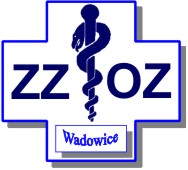 SPECYFIKACJA ISTOTNYCH WARUNKÓW ZAMÓWIENIANazwa Zamawiającego: Zespół Zakładów Opieki Zdrowotnej w WadowicachREGON: 000306466NIP: 551-21-24-676Miejscowość: WadowiceAdres: ul. Karmelicka 5Strona internetowa: www.zzozwadowice.plGodziny pracy: od poniedziałku do piątku, w godzinach 7.00 - 15.00Wszelką korespondencję związaną z niniejszym postępowaniem należy adresować:34 – 100 Wadowice, ul. Karmelicka 5znak postępowania: ZP.26.1.10.2020SPIS TREŚCII.	Nazwa oraz adres Zamawiającego:	3II.	Tryb udzielenia zamówienia:	3III.	Informacja o przewidywanych zamówieniach uzupełniających	3IV.	Opis przedmiotu zamówienia:	3V.	Termin wykonania zamówienia:	4VI. Warunki udziału w postępowaniu oraz opis sposobu dokonywania oceny spełniania tych warunków:	4VII. Wykaz oświadczeń i dokumentów, jakie mają dostarczyć Wykonawcy w celu potwierdzenia spełniania warunków udziału w postępowaniu oraz spełnienia przez oferowane dostawy wymagań określonych przez Zamawiającego:	5VIII. Informacja dla Wykonawców polegających na zasobach innych podmiotów, na zasadach określonych w art. 22a ustawy Pzp oraz zamierzających powierzyć wykonanie część zamówienia podwykonawcom.	6IX. Informacja dla Wykonawców wspólnie ubiegających się o udzielenie zamówienia (spółki cywilne/konsorcja)	8X. Informacja o sposobie porozumiewania się Zamawiającego z wykonawcami oraz przekazywania oświadczeń i dokumentów, a także wskazanie osób uprawnionych do porozumiewania się z Wykonawcami.	8XI. Wymagania dotyczące wadium.	10XII. Termin związania ofertą.	10XIII. Opis sposobu przygotowania ofert.	10XIV. Miejsce oraz termin składania i otwarcia ofert.	14XV. Opis sposobu obliczenia ceny:	15XVI. Opis kryteriów, którymi Zamawiający będzie się kierował przy wyborze oferty, wraz z podaniem znaczenia tych kryteriów i sposobu oceny ofert.	15XVII. Informacje o formalnościach, jakie powinny zostać dopełnione po wyborze oferty w celu zawarcia umowy w sprawie zamówienia publicznego oraz istotne dla stron postanowienia, które zostaną wprowadzone do treści zawieranej umowy w sprawie zamówienia publicznego.	15XVIII. Wymagania dotyczące zabezpieczenia należytego wykonania umowy.	16XIX. Pouczenie o środkach ochrony prawnej przysługujących Wykonawcy w toku postępowania o udzielenie zamówienia.	16XX. Informacje dotyczące przetwarzania danych osobowych zgodnie z RODO	17XXI. Inne informacje.	18XXII. Załączniki:	18Załącznik nr 1 do SIWZ	19Załącznik nr 2 do SIWZ	22Załącznik nr 3 do SIWZ	24Załącznik nr 4 do SIWZ	26Załącznik nr 5 do SIWZ	27Załącznik nr 6 do SIWZ	28Załącznik nr 7 do SIWZ	30Nazwa oraz adres Zamawiającego:Zespół Zakładów Opieki Zdrowotnej w Wadowicachul. Karmelicka 5; 34-100 Wadowicetel. 33 87 21 200; 87 21 300; fax. 823 22 30e-mail: zp@zzozwadowice.pladres strony internetowej: https://zzozwadowice.pl/ Godziny urzędowania: od 7.00 do 15.00 Komunikacja między Zamawiającym a Wykonawcami w niniejszym postępowaniu odbywa się przy użyciu Platformy zakupowej https://platformazakupowa.pl/pn/zzozwadowice (dalej: Platforma) Ilekroć w Specyfikacji Warunków Zamówienia lub w przepisach o zamówieniach publicznych mowa jest o stronie internetowej należy przez to rozumieć także Platformę.Zamawiający wymaga, aby wszelkie pisma związane z postępowaniem o udzielenie zamówienia publicznego, w tym wszelkie zapytania, oświadczenia, informacje o wniesieniu odwołania były kierowane wyłącznie na wyżej wskazany adres. Jakiekolwiek inne zaadresowanie może wpłynąć na złe skierowanie pisma, za co Zamawiający nie ponosi odpowiedzialności (może spowodować niezachowanie ustawowych terminów z winy wnoszącego).Z uwagi na wartość zamówienia (mniejszą niż kwoty określone w art. 11 ust. 8 ustawy PZP), dopuszczalną formą składania oferty oraz oświadczenia z art. 25a ustawy z dnia 29 stycznia 2004 r. – Prawo zamówień publicznych (Dz.U.2019. poz. 1843 ) pozostaje forma pisemna.     Szczegółowe informacje o sposobie porozumiewania się zamawiającego z wykonawcami oraz przekazywania oświadczeń lub dokumentów: pkt. X SIWZ.Tryb udzielenia zamówienia:Postępowanie o udzielenie zamówienia publicznego prowadzone jest na podstawie art. 39 w zw. z art. 10 ustawy z dnia 29 stycznia 2004r. Prawo zamówień publicznych (t.j. Dz. U z 2019r., poz. 1843) w trybie przetargu nieograniczonego o wartości szacunkowej poniżej 214 tyś. euro.Informacja o przewidywanych zamówieniach uzupełniającychZamawiający nie przewiduje udzielania zamówień uzupełniających, o których mowa w art. 67 ust. 1 pkt 6 i 7 ustawy z dnia 29 stycznia 2004 r. Prawo zamówień publicznych. Opis przedmiotu zamówienia:Kod wg Wspólnego Słownika Zamówień (CPV):50421000-2 Usługi w zakresie napraw i konserwacji sprzętu medycznegoPrzez „przeglądy techniczne” należy rozumieć wykonywanie czynności, których zakres określają zalecenia producenta danego aparatu, polegające na sprawdzeniu poprawności działania urządzenia, przeprowadzeniu koniecznych kalibracji- jeżeli odrębne przepisy prawa nakładają taki obowiązek, walidacji - jeżeli odrębne przepisy prawa nakładają taki obowiązek, legalizacji - jeżeli odrębne przepisy prawa nakładają taki obowiązek, optymalizacji procesów chemicznych, konserwacji prewencyjnych oraz wymianie części zużywalnych i potwierdzenie wykonania tych czynności protokołem serwisowym i wpisem do paszportu technicznego aparatu.Zamawiający nie dopuszcza możliwości składania ofert wariantowych.Zamawiający dopuszcza możliwość składania ofert częściowych na poszczególne pakiety.Zamawiający nie dopuszcza możliwości składania ofert częściowych na poszczególne pozycje
w pakietach.W przypadku, gdy przedmiot zamówienia został opisany za pomocą norm, aprobat, specyfikacji technicznych i systemów odniesienia, dopuszcza się rozwiązania równoważne opisywanym. Wykonawca, który powołuje się na rozwiązania równoważne opisywanym przez Zamawiającego, jest obowiązany wykazać, że oferowane przez niego dostawy, usługi lub roboty budowlane spełniają wymagania określone przez Zamawiającego. Produkt równoważny to produkt spełniający wymagania określone w normach i aprobatach na które powołuje się Zamawiający.Zamawiający nie zastrzega obowiązku osobistego wykonania przez Wykonawcę kluczowych części zamówienia.Wykonawca może powierzyć wykonanie części zamówienia Podwykonawcy.Zamawiający żąda wskazania przez Wykonawcę części zamówienia, których wykonanie zamierza powierzyć Podwykonawcom i podania przez Wykonawcę firm Podwykonawców.Termin wykonania zamówienia:Okres obowiązywania umowy: 24 miesiąceVI. Warunki udziału w postępowaniu oraz opis sposobu dokonywania oceny spełniania tych warunków:O udzielenie zamówienia mogą ubiegać się Wykonawcy, którzy nie podlegają wykluczeniu oraz spełniają określone przez Zamawiającego warunki udziału w postępowaniu. O udzielenie zamówienia mogą ubiegać się Wykonawcy, który spełniają warunki dotyczące:kompetencji lub uprawnień do prowadzenia określonej działalności zawodowej, o ile wynika to
z odrębnych przepisów:Zamawiający nie stawia wymagań w zakresie spełnienia tego warunku.sytuacji ekonomicznej lub finansowej;Zamawiający nie stawia wymagań w zakresie spełnienia tego warunku.zdolności technicznej lub zawodowej;Zamawiający uzna ww. warunek za spełniony jeżeli Wykonawca wykaże, że w okresie ostatnich trzech lat przed upływem termin składania ofert, a jeżeli okres prowadzenia działalności jest krótszy w tym okresie wykonał lub wykonuje – co najmniej 3 usługi poparte dowodami należytego ich wykonania, polegające na usłudze objętej przedmiotem zamówienia (tj pogwarancyjne okresowe przeglądy techniczne, legalizacja oraz pomiary parametrów aparatury medycznej i sprzętu medycznego) na kwotę min. 80 000,00 PLN łącznie
i udokumentuje, że usługa została wykonana należycie. – dotyczy Pakietu nr 1Zamawiający może, na każdym etapie postępowania, uznać, że Wykonawca nie posiada wymaganych zdolności, jeżeli zaangażowanie zasobów technicznych lub zawodowych Wykonawcy w inne przedsięwzięcia gospodarcze Wykonawcy może mieć negatywny wpływ na realizację zamówienia.O udzielenie zamówienia mogą ubiegać się wykonawcy, którzy nie podlegają wykluczeniu na podstawie art. 24 ust. 1 ustawy i art. 24 ust. 5 pkt 1 ustawy Pzp.VII. Wykaz oświadczeń i dokumentów, jakie mają dostarczyć Wykonawcy w celu potwierdzenia spełniania warunków udziału w postępowaniu oraz spełnienia przez oferowane dostawy wymagań określonych przez Zamawiającego:Do oferty Wykonawca zobowiązany jest dołączyć aktualne na dzień składania ofert oświadczenie stanowiące wstępne potwierdzenie, że Wykonawca:nie podlega wykluczeniu;spełnia warunki udziału.Wzór oświadczenia o którym mowa w pkt 1 stanowi załącznik nr 2 i 3 do SIWZ (W przypadku składania oferty w formie pisemnej Oświadczenie Wykonawca musi być złożone również w formie pisemnej). W terminie 3 dni od zamieszczenia na stronie internetowej Zamawiającego informacji z otwarcia ofert, o której mowa w art. 86 ust. 5 ustawy Pzp Wykonawca zobowiązany jest przekazać Zamawiającemu oświadczenie o przynależności lub braku przynależności do tej samej grupy kapitałowej, o której mowa w art. 24 ust. 1 pkt. 23 ustawy Pzp wzór stanowi załącznik nr 4 do SIWZ. Wraz ze złożonym oświadczeniem wykonawca może przedstawić dowody, że powiązania z innym Wykonawcą nie prowadzą do zakłócenia konkurencyjności w postępowaniu o udzielenie zamówienia.Zamawiający przed udzieleniem zamówienia, wezwie Wykonawcę, którego oferta została oceniona najwyżej do złożenia w wyznaczonym, nie krótszym niż 5 dni, terminie aktualnych na dzień złożenia oświadczeń lub dokumentów, potwierdzających okoliczności, o których mowa w art. 25 ust 1 ustawy Pzp.Jeżeli jest to niezbędne do zapewnienia odpowiedniego przebiegu postępowania o udzielenie zamówienia, Zamawiający może na każdym etapie postępowania wezwać Wykonawców do złożenia wszystkich lub niektórych oświadczeń lub dokumentów potwierdzających, że nie podlegają wykluczeniu, spełniają warunki udziału w postępowaniu, a jeżeli zachodzą uzasadnione podstawy do uznania, że złożone uprzednio oświadczenia lub dokumenty nie są już aktualne, do złożenia aktualnych oświadczeń lub dokumentów.Zamawiający zgodnie z art. 24aa ustawy Pzp, przewiduje możliwość w pierwszej kolejności dokonania oceny, a następnie zbadania czy Wykonawca, którego oferta została oceniona jako najkorzystniejsza nie podlega wykluczeniu oraz spełnia warunki udziału w postępowaniu.Na wezwanie Zamawiającego Wykonawca zobowiązany jest złożyć następujące dokumenty:Odpis z właściwego rejestru lub z centralnej ewidencji i informacji o działalności gospodarczej, jeżeli odrębne przepisy wymagają wpisu do rejestru lub ewidencji, w celu potwierdzenia braku podstaw wykluczenia na podstawie art. 24 ust. 5 pkt 1 ustawy; Dokument potwierdzający posiadanie autoryzacji na wykonywanie napraw i przeglądów urządzeń będących  przedmiotem zamówienia lub certyfikaty dla techników/inżynierów potwierdzające odbyte szkolenia u producenta urządzeń będących przedmiotem zamówienia, upoważniające do wykonywania przeglądów i napraw-dotyczy Pakietów nr 1,2,15,16,17, 19,20,21,22, 24, 55-65, 110-114, 120-121, 126, 146, 164, 165, 166, 175,Certyfikaty dla techników/inżynierów potwierdzające odbyte szkolenia u producenta urządzeń medycznych będących przedmiotem zamówienia, upoważniające do wykonywania przeglądów i napraw lub dokument potwierdzający 3 letnie doświadczenie zawodowe oparte pracą w serwisie-dotyczy Pakietu nr 47.Wykaz wykonanych, a w przypadku świadczeń okresowych lub ciągłych również wykonywanych głównych usług, w okresie ostatnich trzech lat przed upływem terminu składania ofert w postępowaniu, a jeżeli okres prowadzenia działalności jest krótszy- w tym okresie, z podaniem ich wartości, przedmiotu, dat wykonania i podmiotów, na rzecz których dostawy zostały wykonane, oraz załączeniem dowodów określających czy te usługi zostały wykonane lub są wykonywane należycie, wzór stanowi załącznik nr 5 do SIWZ przy czym dowodami, o których mowa, są referencje bądź inne dokumenty wystawione przez podmiot, na rzecz którego dostawy były wykonywane, a w przypadku świadczeń okresowych lub ciągłych są wykonywane, a jeżeli z uzasadnionej przyczyny o obiektywnym charakterze wykonawca nie jest w stanie uzyskać tych dokumentów – oświadczenie wykonawcy; w przypadku świadczeń okresowych lub ciągłych nadal wykonywanych referencje bądź inne dokumenty potwierdzające ich należyte wykonywanie powinny być wydane nie wcześniej niż 3 miesiące przed upływem terminu składania ofert albo wniosków o dopuszczenie do udziału w postępowaniu.- dotyczy Pakietu nr 1.Oświadczenie że przy wykonywaniu usług na rzecz Zamawiającego będzie używał przyrządów pomiarowych (w zależności od typu sprzętu / aparatury medycznej - testery bezpieczeństwa elektrycznego, symulatory funkcji życiowych pacjenta, testery defibrylatorów, testery pomp infuzyjnych i inne niezbędne do przeprowadzenia kompletnego przeglądu technicznego), posiadających ważne świadectwa wzorcowania
i kalibracji. Jeżeli dokument taki utraci ważność w okresie trwania umowy, Wykonawca jest zobowiązany na własny koszt go odnowić.Jeżeli Wykonawca ma siedzibę lub miejsce zamieszkania poza terytorium Rzeczpospolitej Polskiej, zamiast dokumentów o których mowa w pkt 7 składa dokument lub dokumenty wystawione w kraju, w którym wykonawca ma siedzibę lub miejsce zamieszkania, potwierdzające odpowiednio, że nie otwarto jego likwidacji ani nie ogłoszono upadłości.Dokumenty, o których mowa w pkt 8 powinny być wystawione nie wcześniej niż 6 miesięcy przed upływem terminu składania ofert albo wniosków o dopuszczenie do udziału w postępowaniu. Jeżeli w kraju, w którym wykonawca ma siedzibę lub miejsce zamieszkania lub miejsce zamieszkania ma osoba, której dokument dotyczy, nie wydaje się dokumentów, o których mowa w pkt. 8, zastępuje się je dokumentem zawierającym odpowiednio oświadczenie wykonawcy, ze wskazaniem osoby albo osób uprawnionych do jego reprezentacji, lub oświadczenie osoby, której dokument miał dotyczyć, złożone przed notariuszem lub przed organem sądowym, administracyjnym albo organem samorządu zawodowego lub gospodarczego właściwym ze względu na siedzibę lub miejsce zamieszkania wykonawcy lub miejsce zamieszkania tej osoby. Przepis pkt. 9 stosuje się.W przypadku wątpliwości co do treści dokumentu złożonego przez Wykonawcę, Zamawiający może zwrócić się do właściwego organu odpowiedniego kraju, w którym Wykonawca ma siedzibę lub miejsce zamieszkania lub miejsce zamieszkania ma osoba, której dokument dotyczy, o udzielenie niezbędnych informacji dotyczących tego dokumentu.Wykonawca nie jest obowiązany do złożenia oświadczeń lub dokumentów potwierdzających okoliczności, o których mowa w art. 25 ust. 1 pkt 1 i 3 ustawy Pzp, jeżeli zamawiający posiada aktualne oświadczenia lub dokumenty dotyczące tego Wykonawcy lub może je uzyskać za pomocą bezpłatnych i ogólnodostępnych baz danych, w szczególności rejestrów publicznych w rozumieniu ustawy z dnia 17 lutego 2005 r. o informatyzacji działalności podmiotów realizujących zadania publiczne (t.j.. Dz. U. z 2019 r. poz. 700).Zamawiający zastrzega, że może odstąpić od stosowania procedury odwróconej, jeśli oceniając stan faktyczny sprawy uzna to za niecelowe.VIII. Informacja dla Wykonawców polegających na zasobach innych podmiotów, na zasadach określonych w art. 22a ustawy Pzp oraz zamierzających powierzyć wykonanie część zamówienia podwykonawcom. Wykonawca może w celu spełnienia warunków udziału w postępowaniu, w stosownych sytuacjach oraz w odniesieniu do zamówienia, lub jego części, polegać na zdolnościach technicznych lub zawodowych lub sytuacji finansowej lub ekonomicznej innych podmiotów, niezależnie od charakteru prawnego łączących go
z nimi stosunków prawnych. Wykonawca polegający na zdolnościach lub sytuacji innych podmiotów, zobowiązany jest udowodnić Zamawiającemu, iż realizując zamówienie, będzie dysponował niezbędnymi zasobami tych podmiotów, w szczególności przedstawiając zobowiązanie tych podmiotów do oddania mu do dyspozycji niezbędnych zasobów na potrzeby realizacji zamówienia.  Zamawiający oceni, czy udostępniane wykonawcy przez inne podmioty zdolności techniczne lub zawodowe lub ich sytuacja finansowa lub ekonomiczna, pozwalają na wykazanie przez wykonawcę spełniania warunków udziału w postępowaniu oraz zbada, czy nie zachodzą wobec tego podmiotu podstawy wykluczenia, o których mowa w art. 24 ust. 1 pkt 13–23 ustawy Pzp.W odniesieniu do warunków dotyczących doświadczenia, Wykonawcy mogą polegać na zdolnościach innych podmiotów, jeśli podmioty te realizują dostawy, do realizacji których te zdolności są wymagane.Jeżeli zdolności techniczne lub zawodowe lub sytuacja ekonomiczna lub finansowa, podmiotu na którego zdolnościach polega Wykonawca, nie potwierdzają spełnienia przez wykonawcę warunków udziału
w postępowaniu lub zachodzą wobec tych podmiotów podstawy wykluczenia, Zamawiający zażąda, aby Wykonawca w terminie określonym przez Zamawiającego: zastąpił ten podmiot innym podmiotem lub podmiotami lub zobowiązał się do osobistego wykonania odpowiedniej części zamówienia, jeżeli wykaże zdolności techniczne lub zawodowe lub sytuację finansową lub ekonomiczną, o których mowa w pkt. 1.W celu oceny, czy Wykonawca polegając na zdolnościach lub sytuacji innych podmiotów na zasadach określonych w art. 22a ustawy Pzp będzie dysponował niezbędnymi zasobami w stopniu umożliwiającym należyte wykonanie zamówienia publicznego oraz oceny, czy stosunek łączący wykonawcę z tym podmiotami gwarantuje rzeczywisty dostęp do ich zasobów, Zamawiający może żądać dokumentów, które określają
w szczególności:zakres dostępnych Wykonawcy zasobów innego podmiotusposób wykorzystania zasobów innego podmiotu, przez wykonawcę, przy wykonywaniu zamówienia publicznego,zakres i okres udziału innego podmiotu przy wykonywaniu zamówienia publicznego,czy podmiot, na zdolnościach którego wykonawca polega w odniesieniu do warunków udziału w postępowaniu dotyczących wykształcenia, kwalifikacji zawodowych lub doświadczenia, zrealizuje roboty budowlane lub usługi, których wskazane zdolności dotyczą. Wykonawca, który powołuje się na zasoby innych podmiotów, w celu wykazania braku istnienia wobec nich podstaw wykluczenia oraz spełnienia, w zakresie, w jakim powołuje się na ich zasoby, warunków udziału w postępowaniu zamieszcza informacje o tych podmiotach w oświadczeniach, o których mowa w Rozdziale VII pkt 1 i 2.W zakresie nie uregulowanym SIWZ, zastosowanie mają przepisy Rozporządzenia Ministra Rozwoju z dnia 26 lipca 2016r. w sprawie rodzajów dokumentów, jakich może żądać zamawiający od wykonawcy
w postępowaniu o udzielenie zamówienia.Wykonawca, który zamierza powierzyć wykonanie części zamówienia podwykonawcom, na etapie postępowania o udzielenie zamówienia publicznego jest zobowiązany wskazać w ofercie części zamówienia, których wykonanie zamierza powierzyć podwykonawcom oraz o ile jest to wiadome, podać firmy podwykonawców.IX. Informacja dla Wykonawców wspólnie ubiegających się o udzielenie zamówienia (spółki cywilne/konsorcja)Wykonawcy mogą wspólnie ubiegać się o udzielenie zamówienia w takim przypadku wykonawcy ustanawiając pełnomocnika do reprezentowania ich w postępowaniu o udzielenie zamówienia albo reprezentowania w postępowaniu i zawarciu umowy w sprawie zamówienia publicznego.W przypadku wykonawców wspólnie ubiegających się o udzielenie zamówienia, żadne z nich nie może podlegać wykluczeniu z powodu niespełnienia warunków o których mowa w art. 24 ust 1 ustawy Pzp, natomiast spełnienie warunków udziału w postępowaniu Wykonawcy wykazują zgodnie z Rozdziałem VI pkt 2. W przypadku wspólnego ubieganie się o zamówienie przez Wykonawców, oświadczenia, o których mowa w Rozdziale VII pkt 2. składa każdy z Wykonawców wspólnie ubiegających się o zamówienie. Dokumenty te potwierdzając spełnienie warunków udziału w postępowaniu oraz brak podstaw wykluczenia w zakresie,
w którym każdy z Wykonawców wykazuje spełnienie warunków udziału w postępowaniu lub kryteriów selekcji oraz brak podstaw wykluczenia. W przypadku wspólnego ubiegania się o zamówienie przez Wykonawców oświadczenie o przynależności lub braku przynależności do tej samej grupy kapitałowej, o którym mowa w Rozdziale VII pkt 3 składa każdy z Wykonawców.W przypadku wspólnego ubiegania się o zamówienia przez Wykonawców są oni zobowiązani na wezwanie Zamawiającego złożyć dokumenty i oświadczenia o których mowa w Rozdziale VII pkt 7, przy czym:dokumenty i oświadczenia o których mowa w Rozdziale VII pkt 7 ppkt 7.2, 7.3, 7.4.7.5.  składa odpowiednio Wykonawca, który wykazuje spełnienie wymagań.dokument o którym mowa w Rozdziale VII pkt 7 ppkt .7.1 składa każdy z nich.W zakresie nie uregulowanym SIWZ, zastosowanie mają przepisy Rozporządzenia Ministra Rozwoju z dnia 26 lipca 2016r. w sprawie rodzajów dokumentów, jakich może żądać Zamawiający od Wykonawcy
w postępowaniu o udzielenie zamówienia.X. Informacja o sposobie porozumiewania się Zamawiającego z wykonawcami oraz przekazywania oświadczeń i dokumentów, a także wskazanie osób uprawnionych do porozumiewania się z Wykonawcami.W niniejszym postępowaniu komunikacja między zamawiającym a wykonawcami odbywa się zgodnie z wyborem zamawiającego przy użyciu środków komunikacji elektronicznej w rozumieniu ustawy z dnia 18 lipca 2002 r. o świadczeniu usług drogą elektroniczną (Dz.U.2019. poz. 123) za pomocą platformy platformazakupowa.pl (zwanej dalej „Platformą”) – z zastrzeżeniem punktu 2.Link do Platformy: https://platformazakupowa.pl/pn/zzozwadowice(zakładka dot. danego postępowania, do wyszukania po numerze referencyjnym)Z uwagi na wartość zamówienia (poniżej progów unijnych – w rozumieniu przepisów PZP), dopuszczalną formą złożenia oferty oraz oświadczenia z art. 25a ustawy PZP pozostaje w niniejszym postępowaniu forma pisemna. Oznacza to, że ofertę, sporządzoną zgodnie z wymaganiami określonymi w SIWZ oraz oświadczenie, o którym mowa w art. 25a ustawy PZP, wykonawca składa w formie pisemnej albo w formie elektronicznej, opatrzone pod rygorem nieważności odpowiednio własnoręcznym podpisem albo kwalifikowanym podpisem elektronicznym. 2.1 W przypadku wyboru formy pisemnej, wykonawca ma możliwość złożenia dokumentów oraz wszelkiej innej korespondencji w godzinach urzędowania zamawiającego, to jest od godz. 7:00 do godz. 15:00, w dniach roboczych od poniedziałku do piątku – z zastrzeżeniem punktu 2.2.2.2 Powyższe nie dotyczy dokumentów oraz wszelkiej innej korespondencji z wyznaczonym terminem złożenia.Zamawiający zaleca przekazywanie wszelkich oświadczeń, wniosków, zawiadomień oraz informacji w formie elektronicznej za pośrednictwem Platformy i formularza „Wyślij wiadomość”, znajdującego się na stronie danego postępowania.Za datę przekazania (wpływu) oświadczeń, wniosków, zawiadomień oraz informacji przyjmuje się datę ich przesłania za pośrednictwem Platformy poprzez kliknięcie przycisku  „Wyślij wiadomość”, po którym pojawi się komunikat, że wiadomość została wysłana do zamawiającego.Zamawiający będzie przekazywał wykonawcom informacje w formie elektronicznej za pośrednictwem Platformy:- informacje dotyczące odpowiedzi na pytania, zmiany specyfikacji, zmiany terminu składania i otwarcia ofert – kierowane do ogółu zainteresowanych zamawiający będzie zamieszczał na Platformie w sekcji “Komunikaty”,- korespondencja, której zgodnie z obowiązującymi przepisami adresatem jest konkretny wykonawca, będzie przekazywana w formie elektronicznej za pośrednictwem Platformy do konkretnego wykonawcy.Zamawiający, zgodnie z § 3 ust. 3 Rozporządzenia Prezesa Rady Ministrów w sprawie użycia środków komunikacji elektronicznej w postępowaniu o udzielenie zamówienia publicznego oraz udostępnienia i przechowywania dokumentów elektronicznych (Dz.U.2017.1320 z dnia 2017.07.04 ze zm.) – dalej: “Rozporządzenie w sprawie środków komunikacji” – określa niezbędne wymagania sprzętowo-aplikacyjne umożliwiające pracę na platformazakupowa.pl, to jest:stały dostęp do sieci Internet o gwarantowanej przepustowości nie mniejszej niż 512 kb/s,komputer klasy PC lub MAC o następującej konfiguracji: pamięć min. 2 GB Ram, procesor Intel IV 2 GHZ lub jego nowsza wersja, jeden z systemów operacyjnych - MS Windows 7, Mac Os x 10 4, Linux, lub ich nowsze wersje,zainstalowana dowolna przeglądarka internetowa, w przypadku Internet Explorer minimalnie wersja 10 0.,włączona obsługa JavaScript,zainstalowany program Adobe Acrobat Reader lub inny obsługujący format plików .pdf,Platforma działa według standardu przyjętego w komunikacji sieciowej - kodowanie UTF8,oznaczenie czasu odbioru danych przez platformę zakupową stanowi datę oraz dokładny czas (hh:mm:ss) generowany według czasu lokalnego serwera synchronizowanego z zegarem Głównego Urzędu Miar.Wykonawca, przystępując do niniejszego postępowania o udzielenie zamówienia publicznego:akceptuje warunki korzystania z platformazakupowa.pl określone w Regulaminie zamieszczonym na stronie internetowej pod linkiem  w zakładce „Regulamin" oraz uznaje go za wiążący,zapoznał się z Instrukcją składania ofert/wniosków, dostępną pod linkiem i i stosuje się do niej.Zamawiający informuje, że instrukcje korzystania z Platformy dotyczące w szczególności logowania, składania wniosków o wyjaśnienie treści SIWZ, składania ofert oraz innych czynności podejmowanych w niniejszym postępowaniu przy użyciu Platformy znajdują się w zakładce „Instrukcje dla Wykonawców" na stronie internetowej pod adresem: https://platformazakupowa.pl/strona/45-instrukcjeUwaga:ZALECENIA Zamawiającego:Ze względu na niskie ryzyko naruszenia integralności pliku oraz łatwiejszą weryfikację podpisu, zamawiający zaleca, w miarę możliwości, przekonwertowanie plików składających się na ofertę na format PDF i opatrzenie ich podpisem kwalifikowanym PAdES. Pliki w innych formatach niż PDF zaleca się opatrzyć zewnętrznym podpisem XAdES. Wykonawca powinien pamiętać, aby plik z podpisem przekazywać łącznie z dokumentem podpisywanym.Ofertę należy przygotować z należytą starannością i zachowaniem odpowiedniego odstępu czasu do zakończenia przyjmowania ofert. Sugerujemy złożenie oferty na 24 godziny przed terminem składania ofert.Podczas podpisywania plików zaleca się stosowanie algorytmu skrótu SHA2 zamiast SHA1.  Jeśli wykonawca pakuje dokumenty np. w plik ZIP zalecamy wcześniejsze podpisanie każdego                              ze skompresowanych plików. Uwaga:Do kontaktu z Wykonawcami upoważniony jest Dział Zamówień Publicznych, tel/fax: 33/ 82 322 30, e-mail: zp@zzozwadowice.pl, od poniedziałku od piątku w godzinach od 7:00 do 15:00. preferowana forma komunikacji w okresie epidemiiNie udziela się żadnych ustnych i telefonicznych informacji, wyjaśnień czy odpowiedzi na kierowane do Zamawiającego zapytania. Zachowana jest zasada pisemności postępowania.XI. Wymagania dotyczące wadium.Zamawiający nie wymaga wniesienia wadium.XII. Termin związania ofertą.Wykonawca jest związany ofertą przez okres 30 dni. Bieg terminu związania ofertą rozpoczyna się wraz z upływem ostatecznego terminu składania ofert.Ewentualne wniesienie odwołania zawiesza bieg terminu związania ofertą do czasu ogłoszenia przez Izbę orzeczenia.Wykonawca samodzielnie lub na wniosek Zamawiającego może przedłużyć termin związania ofertą, z tym że Zamawiający może tylko raz, co najmniej na 3 dni przed upływem terminu związania ofertą, zwrócić się do Wykonawców o wyrażenie zgody na przedłużenie tego terminu o oznaczony okres, nie dłużej jednak niż 60 dni.XIII. Opis sposobu przygotowania ofert.Uwaga:sposób przygotowania oferty oraz dokumentów wymaganych przez zamawiającego w SIWZ zależny jest od wybranej przez wykonawcę formy, o której mowa w punkcie IX SIWZ, to jest elektronicznej lub pisemnej.W zależności od wybranej formy, ofertę i oświadczenie, o którym mowa w art. 25a ustawy PZP, wykonawca składa w formie pisemnej albo w postaci elektronicznej, opatrzone pod rygorem nieważności odpowiednio własnoręcznym podpisem albo kwalifikowanym podpisem elektronicznym, zgodnie z zasadami reprezentacji wskazanymi we właściwym rejestrze lub centralnej ewidencji i informacji o działalności gospodarczej. Postępowanie prowadzone jest w języku polskim, wobec czego: oferta i wszystkie jej załączniki powinny być czytelne, pod rygorem jej odrzucenia złożona na piśmie, sporządzona w języku polskim, z zastrzeżeniem pkt. 2.2. oraz podpisana przez Wykonawcę lub osobę przez niego upoważnioną.do wszystkich dokumentów i oświadczeń sporządzonych w języku obcym muszą być dołączone ich tłumaczenia na język polski, poświadczone przez Wykonawcę.Do oferty należy dołączyć następujące dokumenty (w formie oryginału lub kopii poświadczonej notarialnie):Wypełniony i podpisany przez osoby upoważnione do reprezentowania wykonawcy formularz oferty, sporządzony według wzoru stanowiącego załącznik nr 6 do SIWZ.Oświadczenie wymienione w Rozdziale VII pkt 1 i 2 SIWZ.Pełnomocnictwo do reprezentowania wszystkich Wykonawców wspólnie ubiegających się o udzielenie zamówienia, ewentualnie umowa o współdziałaniu, z której będzie wynikać przedmiotowe pełnomocnictwo. Pełnomocnik może być ustanowiony do reprezentowania Wykonawców w postępowaniu albo do reprezentowania w postępowaniu i zawarcia umowy. Pełnomocnictwo winno być załączone w formie oryginału ale notarialnie poświadczonej kopii.Dokumenty, z których wynika prawo do podpisania oferty (oryginał lub kopia potwierdzona za zgodność z oryginałem przez notariusza) względnie do podpisania innych oświadczeń lub dokumentów składanych wraz z ofertą, chyba, że Zamawiający może je uzyskać w szczególności za pomocą bezpłatnych i ogólnodostępnych baz danych, w szczególności rejestrów publicznych w rozumieniu ustawy z dnia lutego 2005r. o informatyzacji działalności podmiotów realizujących zadania publiczne (t.j. Dz.U. z 2019r., poz. 700) a Wykonawca wskazał to wraz ze złożeniem oferty.Oferta powinna być podpisana przez osobę upoważnioną do reprezentowania Wykonawcy, zgodnie z formą reprezentacji Wykonawcy określaną w rejestrze lub innym dokumencie, właściwym dla danej formy organizacyjnej Wykonawcy albo przez upełnomocnionego przedstawiciela Wykonawcy.Oferta oraz pozostałe oświadczenia i dokumenty, dla których Zamawiający określił wzory (załącznik nr od 2 do 7 do SIWZ) powinny być sporządzone zgodnie z tymi wzorami, co do treści oraz opisu kolumn i wierszy.Każda poprawka w ofercie musi być podpisana przez osobę uprawnioną do podpisywania oferty. Zamawiający informuje, iż zgodnie z art. 8 ust 3 ustawy Pzp, nie ujawnia się informacji stanowiącej tajemnicę przedsiębiorstwa, w rozumieniu przepisów składnia oferty, w sposób niebudzący wątpliwości zastrzegł, że nie mogą być one udostępniane oraz wykazał, załączając stosowne wyjaśnienia, iż zastrzeżone informacje stanowią tajemnicę przedsiębiorstwa. Wykonawca nie może zastrzec informacji, o których mowa
w art. 86 ust 4 ustawy Pzp. A. FORMA ELEKTRONICZNA:Oferta powinna zawierać wszystkie wymagane w niniejszym SIWZ oświadczenia i dokumenty, bez dokonywania  w ich treści jakichkolwiek zastrzeżeń lub zmian ze strony wykonawcy. Oświadczenia, o których mowa w SIWZ, dotyczące wykonawcy i innych podmiotów, na których zdolnościach lub sytuacji polega wykonawca na zasadach określonych w art. 22a ustawy Prawo zamówień publicznych, oraz dotyczące podwykonawców, składane są w oryginale. Pozostałe dokumenty, inne niż oświadczenia, o których mowa w zdaniu powyżej, składane są w oryginale lub kopii poświadczonej za zgodność z oryginałem. Poświadczenia za zgodność z oryginałem dokonuje odpowiednio wykonawca, podmiot, na którego zdolnościach lub sytuacji polega wykonawca, wykonawcy wspólnie ubiegający się o udzielenie zamówienia publicznego albo podwykonawca, w zakresie dokumentów, które każdego z nich dotyczą. Poprzez oryginał należy rozumieć dokument podpisany kwalifikowanym podpisem elektronicznym przez osobę/osoby upoważnioną/upoważnione. Poświadczenie za zgodność z oryginałem następuje w formie elektronicznej podpisane kwalifikowanym podpisem elektronicznym przez osobę/osoby upoważnioną/upoważnione. Oferta powinna być:złożona w formie elektronicznej za pośrednictwem platformazakupowa.pl,podpisana kwalifikowanym podpisem elektronicznym przez osobę/osoby upoważnioną/upoważnioneZgodnie z art. 8 ust. 3 ustawy PZP, nie ujawnia się informacji stanowiących tajemnicę przedsiębiorstwa, w rozumieniu przepisów o zwalczaniu nieuczciwej konkurencji. Jeżeli wykonawca, nie później niż w terminie składania ofert, w sposób niebudzący wątpliwości zastrzegł, że nie mogą być one udostępniane oraz wykazał, załączając stosowne wyjaśnienia, iż zastrzeżone informacje stanowią tajemnicę przedsiębiorstwa. Na Platformie w formularzu składania oferty znajduje się miejsce wyznaczone do dołączenia części oferty stanowiącej tajemnicę przedsiębiorstwa.Wykonawca zobowiązany jest wykazać, że zastrzeżone informacje stanowią tajemnicę przedsiębiorstwa.Wykonawca, za pośrednictwem platformazakupowa.pl może przed upływem terminu do składania ofert zmienić  lub wycofać ofertę. Sposób dokonywania zmiany lub wycofania oferty zamieszczono w instrukcji zamieszczonej na stronie internetowej pod adresem:https://platformazakupowa.pl/strona/45-instrukcjeKażdy z wykonawców może złożyć tylko jedną ofertę. Złożenie większej liczby ofert lub oferty zawierającej propozycje wariantowe spowoduje odrzucenie wszystkich ofert złożonych przez danego wykonawcę.Cena oferty musi zawierać wszystkie koszty, jakie musi ponieść wykonawca, aby zrealizować zamówienie z najwyższą starannością.Zgodnie z definicją dokumentu elektronicznego z art. 3 ust. 2 Ustawy o informatyzacji działalności podmiotów realizujących zadania publiczne (Dz.U.2019.700 t.j. z dnia 2019.04.16), opatrzenie pliku zawierającego skompresowane dane kwalifikowanym podpisem elektronicznym jest jednoznaczne z podpisaniem oryginału dokumentu, z wyjątkiem kopii poświadczonych odpowiednio przez innego wykonawcę ubiegającego się wspólnie z nim o udzielenie zamówienia, przez podmiot, na którego zdolnościach lub sytuacji polega wykonawca, albo przez podwykonawcę.Szczegółowe instrukcje dla wykonawców: https://platformazakupowa.pl/strona/45-instrukcje  B. FORMA PISEMNA:Oświadczenia dotyczące wykonawcy i innych podmiotów, na których zdolnościach lub sytuacji podlega wykonawca na zasadach określonych w art. 22a) ustawy Pzp oraz dotyczące podwykonawców składane są w oryginale. Pozostałe dokumenty wymagane przez zamawiającego muszą być przedstawione w formie oryginału lub kopii uwierzytelnionej przez wykonawcę wraz z podaniem daty uwierzytelnienia. Oferta i wszystkie jej załączniki powinny być czytelne, pod rygorem jej odrzucenia złożona na piśmie, sporządzona w języku polskim, oraz podpisana przez Wykonawcę lub osobę przez niego upoważnioną.Wszelkie poprawki lub zmiany w treści oferty, a w szczególności każde przerobienie, przekreślenie, uzupełnienie, nadpisanie, etc winno być datowane i parafowane przez Wykonawcę w przeciwnym razie nie będzie uwzględnione.Strony oferty powinny być trwale ze sobą połączone i kolejno ponumerowane, z zastrzeżeniem sytuacji opisanej w pkt 5 i 6. W treści oferty powinna być umieszczona informacja o liczbie stron.Zamawiający informuje, iż zgodnie z art. 8 ust 3 ustawy Pzp, nie ujawnia się informacji stanowiącej tajemnicę przedsiębiorstwa, w rozumieniu przepisów składnia oferty, w sposób niebudzący wątpliwości zastrzegł, że nie mogą być one udostępniane oraz wykazał, załączając stosowne wyjaśnienia, iż zastrzeżone informacje stanowią tajemnicę przedsiębiorstwa. Wykonawca nie może zastrzec informacji, o których mowa
w art. 86 ust 4 ustawy Pzp. Wszelkie informacje stanowiące tajemnicę przedsiębiorstwa w rozumieniu ustawy
z dnia 16 kwietnia 1993r. o zwalczaniu nieuczciwej konkurencji (t.j. Dz. U. z 2019r. poz. 1010), które Wykonawca pragnie zastrzec jako tajemnicę przedsiębiorstwa, winny być załączone z osobnym opakowaniu
w sposób umożliwiający łatwe od niej odłączenie i opatrzone napisem: „Informacje stanowiące tajemnicę przedsiębiorstwa – nie udostępniać” z zachowaniem kolejności numerowania stron oferty.Ofertę wraz z oświadczeniami i dokumentami należy sporządzić i złożyć w oryginale. Ofertę należy umieścić w zamkniętym opakowaniu, uniemożliwiającym odczytanie jego zawartości bez uszkodzenia tego opakowania. Opakowanie powinno być oznaczone nazwą (firmą) i adresem Wykonawcy, zaadresowana według poniższego wzoru:* w przypadku zmiany terminu składania ofert należy wpisać obowiązujący (aktualny) terminZamawiający nie ponosi odpowiedzialności za zdarzenia wynikające z braku tej informacji, np. przypadkowe otwarcie oferty przed wyznaczonym terminem otwarcia a w przypadku składania oferty pocztą lub pocztą kurierską za jej nie otwarcie w trakcie sesji otwarcia ofert.Wymagania określone w pkt 5 i 6 nie stanowią o treści oferty i ich niespełnienie nie będzie skutkować odrzuceniem oferty; wszelkie negatywne konsekwencje mogące wynikać z niezachowania tych wymagań będą obciążały Wykonawcę.Wykonawca przed upływem terminu do składania ofert może wprowadzić zmiany lub wycofać ofertę pod warunkiem, że Zamawiający otrzyma pisemne powiadomienie o wprowadzeniu zmian lub wycofaniu oferty. Powiadomienie o wycofaniu lub zmianach oferty powinno być dodatkowo opisane „zmiana” lub „wycofanie”.Wykonawca poniesie wszystkie koszty związane z przygotowaniem i złożeniem oferty.Z zawartością wniosków o dopuszczenie do udziału w postępowaniu lub ofert nie można zapoznać się przed upływem terminu, odpowiednio do ich złożenia lub otwarcia.Wykonawca nie może wycofać oferty i wprowadzić jakichkolwiek zmian w jej treści po upływie terminu do składania ofert.Jeżeli koniec terminu do wykonania czynności podejmowanych przez Zamawiającego lub Wykonawcę przypada na sobotę lub dzień ustawowo wolny od pracy, termin upływa dnia następnego po dniu lub dniach wolnych od pracy.XIV. Miejsce oraz termin składania i otwarcia ofert.1.  Termin składania ofert 23.04.2020r. godz. 10:00.2. Otwarcie ofert odbędzie się w dniu 23.04.2020r. godz. 10:30, w Zespole Zakładów Opieki Zdrowotnej w Wadowicach w Dziale Zamówień Publicznych ul. Karmelicka 12b, 34-100 Wadowice.Sposób otwarcia danej oferty zależy od formy, w jakiej została złożona. Oferty złożone w formie elektronicznej zostaną otwarte za pośrednictwem platformazakupowa.pl.Niezwłocznie po otwarciu ofert Zamawiający zamieści na stronie internetowej informacje dotyczące:4.1. kwoty, jaką zamierza przeznaczyć na sfinansowanie zamówienia;4.2. firm oraz adresów wykonawców, którzy złożyli oferty w terminie;4.3. ceny, terminu wykonania zamówienia, okresu gwarancji i warunków płatności zawartych w ofertach.Informacje te zostaną zamieszczone na stronie internetowej www.zzozwadowice.pl w miejscu, w którym zostało zamieszczone ogłoszenie o przedmiotowym postępowaniu.Wykonawcy w terminie 3-ch dni od dnia opublikowania na Platformie informacji, o której mowa w ppkt 4 przekazują zamawiającemu oświadczenie o przynależności lub braku przynależności do tej samej grupy kapitałowej, o której mowa w art. 24 ust 1 pkt 23 ustawy Pzp. Wraz ze złożeniem oświadczenia wykonawca może przedstawić dowody, że powiązania z innym wykonawcą nie prowadzą do zakłócenia konkurencji w postępowaniu o udzielenie zamówienia. Wykonawcy zobowiązani są przekazać zamawiającemu oświadczenie o przynależności lub braku przynależności do tej samej grupy kapitałowej bez wezwania.	Sposób złożenia oświadczenia jest tożsamy ze sposobem, w jaki została złożona oferta. 6. Miejsce składania ofert:A. OFERTY SKŁADANE ELEKTRONICZNIE - Platforma:Ofertę wraz z wymaganymi na tym etapie postępowania dokumentami należy umieścić na Platformie pod adresem https://platformazakupowa.pl/pn/zzozwadowice na stronie dotyczącej odpowiedniego postępowania.Po wypełnieniu Formularza składania oferty lub wniosku i załadowaniu wszystkich wymaganych załączników należy kliknąć przycisk „Przejdź do podsumowania”.Oferta lub wniosek składana elektronicznie musi zostać podpisana elektronicznym podpisem kwalifikowanym. W procesie składania oferty za pośrednictwem platformy wykonawca powinien złożyć podpis bezpośrednio na dokumencie przesłanym za pośrednictwem Platformy. Złożenie podpisu na platformie na etapie podsumowania ma charakter nieobowiązkowy, jednak pozwala zweryfikować ważność podpisu przed złożeniem oferty.Za datę przekazania oferty przyjmuje się datę jej przekazania w systemie (platformie) w drugim kroku składania oferty poprzez kliknięcie przycisku “Złóż ofertę” i wyświetlenie się komunikatu, że oferta została zaszyfrowana i złożona.Szczegółowa instrukcja dla Wykonawców dotycząca złożenia, zmiany i wycofania oferty znajduje się na stronie internetowej pod adresem:  https://platformazakupowa.pl/pn/zzozwadowiceB. OFERTY SKŁADANE W FORMIE PISEMNEJ – siedziba zamawiającego:Ofertę wraz z wymaganymi na tym etapie postępowania dokumentami należy złożyć Oferty należy składać w Sekretariacie, (pok. nr 230) lub przesłać na adres Zamawiającego: Zespół Zakładów Opieki Zdrowotnej w Wadowicach; ul. Karmelicka 5, 34-100 Wadowice.W przypadku złożenia oferty po wyznaczonym terminie, zamawiający niezwłocznie zawiadomi o tym wykonawcę oraz zwróci ofertę po upływie terminu do wniesienia odwołania.XV. Opis sposobu obliczenia ceny:1. Wykonawca musi przedstawić cenę za przedmiot zamówienia w formularzu ofertowym, stanowiącym załącznik nr 6 do SIWZ.Cena powinna być podana cyfrowo i słownie w złotych polskich, zaokrąglona do dwóch miejsc po przecinku.W ofercie należy podać cenę netto, stawkę podatku VAT oraz cenę brutto. Cena oferty winna obejmować całkowity koszt wykonania zadania zamówienia wraz z podatkiem VAT. Równocześnie Wykonawca ponosi wszystkie koszty związane z przygotowaniem i złożeniem oferty.W przypadku omyłek w zakresie obliczania ceny, Zamawiający będzie postępował zgodnie z zaleceniami określonymi  w art. 87 i 89 ustawy Pzp. XVI. Opis kryteriów, którymi Zamawiający będzie się kierował przy wyborze oferty, wraz z podaniem znaczenia tych kryteriów i sposobu oceny ofert.Zamawiający podczas oceny ofert kierować się będzie następującymi kryteriami:Cena 100 % wg PakietówMaksymalną ilość punktów (tj. 100) otrzyma Wykonawca z najniższą ceną. Każdej następnej ofercie przyporządkuje się ilość punktów proporcjonalnie niższą – stosując wzór:[(cena najniższa/cena oferowana) x 100] wg PakietówCzłonkowie Komisji Przetargowej ocenią każdą ofertę wg podanego algorytmu przyznając jej ocenę punktową.Zamawiający za najkorzystniejszą ofertę uzna ofertę, która uzyska największą ilość punktów obliczanych wg powyższego algorytmu.XVII. Informacje o formalnościach, jakie powinny zostać dopełnione po wyborze oferty w celu zawarcia umowy w sprawie zamówienia publicznego oraz istotne dla stron postanowienia, które zostaną wprowadzone do treści zawieranej umowy w sprawie zamówienia publicznego.Zamawiający poinformuje niezwłocznie wszystkich Wykonawców o:wyborze najkorzystniejszej oferty, podając nazwę albo imię i nazwisko, siedzibę albo miejsce zamieszkania i adres, jeżeli jest miejscem wykonywania działalności wykonawcy, którego ofertę wybrano, oraz nazwy albo imiona i nazwiska, siedziby albo miejsca zamieszkania i adresy, jeżeli są miejscami wykonywania działalności wykonawców, którzy złożyli oferty, a także punktację przyznaną ofertom w każdym kryterium oceny ofert i łączną punktację,Wykonawcach, którzy zostali wykluczeni,Wykonawcach, których oferty zostały odrzucone, powodach odrzucenia oferty, a w przypadkach,
o których mowa w art. 89 ust. 4 i 5, braku równoważności lub braku spełniania wymagań dotyczących wydajności lub funkcjonalności,unieważnieniu postępowania- podając uzasadnienie faktyczne i prawne.Informacje, o których mowa powyżej zostaną zamieszczone na stronie internetowej.Umowa z Wykonawcą, którego ofertę uznano za najkorzystniejszą zostanie zawarta w terminie nie krótszym niż 5 dni od dnia przesłania zawiadomienia o wyborze najkorzystniejszej oferty, jeżeli zawiadomienie to zostało przesłane przy użyciu środków komunikacji elektronicznej, albo 10 dni – jeżeli zostało przesłane w inny sposób, w brzmieniu zgodnym z projektem umowy stanowiącym załącznik nr 7 do SIWZ. Zamawiający może zawrzeć umowę w sprawie zamówienia publicznego przed upływem terminów, o których mowa w zdaniu poprzednim, jeżeli w postępowaniu o udzielenie zamówienia została złożona tylko jedna oferta. W przypadku wyboru oferty złożonej przez Wykonawców wspólnie ubiegających się o udzielenie zamówienia publicznego zamawiający może żądać - przed zawarciem umowy - umowy regulującej współpracę tych Wykonawców.XVIII. Wymagania dotyczące zabezpieczenia należytego wykonania umowy.Zamawiający nie wymaga wniesienia zabezpieczenia należytego wykonania umowy.XIX. Pouczenie o środkach ochrony prawnej przysługujących Wykonawcy w toku postępowania
o udzielenie zamówienia.Środki ochrony prawnej przysługują Wykonawcy, jeżeli ma lub miał interes w uzyskaniu danego zamówienia oraz poniósł lub może ponieść szkodę w wyniku naruszenia przez Zamawiającego przepisów ustawy Prawo zamówień publicznych.Odwołanie przysługuje wyłącznie od niezgodnej z przepisami ustawy czynności Zamawiającego podjętej w postępowaniu o udzielenie zamówienia lub zaniechania czynności do której Zamawiający jest zobowiązany na podstawie ustawy.Odwołanie powinno wskazywać czynność lub zaniechanie czynności Zamawiającego, której zarzuca się niezgodność z przepisami ustawy, zawierać zwięzłe przedstawienie zarzutów, określać żądanie oraz wskazywać okoliczności faktyczne i prawne uzasadniające wniesienie odwołania.Odwołanie wnosi się do Prezesa Izby w formie pisemnej lub w postaci elektronicznej, podpisane bezpiecznym podpisem elektronicznym weryfikowanym przy pomocy ważnego kwalifikowanego certyfikatu lub równoważnego środka, spełniającego wymagania dla tego rodzaju podpisu. Odwołujący przesyła kopię odwołania Zamawiającemu przed upływem terminu do wniesienia odwołania w taki sposób, aby mógł on zapoznać się z jego treścią przed upływem tego terminu. Domniemywa się, iż zamawiający mógł zapoznać się z treścią odwołania przed upływem terminu do jego wniesienia, jeżeli przesłanie jego kopii nastąpiło przed upływem terminu do jego wniesienia przy użyciu środków komunikacji elektronicznej.Odwołanie wnosi się w terminie 5 dni od dnia przesłania informacji o czynności zamawiającego stanowiącej podstawę jego wniesienia – jeżeli zostały przesłane w sposób określony w pkt 5 albo w terminie 10 dni – jeżeli zostały przesłane w inny sposób.Odwołanie wobec treści ogłoszenia o zamówieniu oraz wobec postanowień specyfikacji istotnych warunków zamówienia wnosi się w terminie 5 dni od dnia zamieszczenia ogłoszenia w Dzienniku Urzędowym Unii Europejskiej lub zamieszczenia specyfikacji istotnych warunków zamówienia na stronie internetowej.Odwołanie wobec czynności innych niż w pkt. 6 i 7 wnosi się w terminie 5 dni od dnia , w którym powzięto, lub przy zachowaniu należytej staranności można było powziąć wiadomość o okolicznościach stanowiących podstawę jego wniesienia.Jeżeli Zamawiający nie opublikował ogłoszenia o zamiarze zawarcia umowy lub mimo takiego obowiązku nie przesłał Wykonawcy zawiadomienia o wyborze oferty najkorzystniejszej, odwołanie wnosi się nie później niż w terminie:15 dni od dnia zamieszczenia w Biuletynie Zamówień Publicznych.1 miesiąca od dnia zawarcia umowy, jeżeli Zamawiający nie zamieścił w Biuletynie Zamówień Publicznych ogłoszenia o udzieleniu zamówienia.Środki ochrony prawnej wobec ogłoszenia o zamówieniu oraz specyfikacji istotnych warunków zamówienia przysługują również organizacjom wpisanym na listę prowadzoną przez prezesa Urzędu Zamówień Publicznych i ogłaszaną na stronie internetowej Urzędu.Szczegółowe informacje dotyczące środków ochrony prawnej określa Dział VI ustawy Prawo zamówień publicznychXX. Informacje dotyczące przetwarzania danych osobowych zgodnie z RODOObowiązek informacyjny do postępowań o udzielenia zamówienia zgodnie z Rozporządzeniem Parlamentu Europejskiego i Rady 2016 / 679 z dnia 27 kwietnia 2016r. w sprawie ochrony osób fizycznych w związku
z przetwarzaniem danych osobowych i w sprawie swobodnego przepływu takich danych oraz uchylenia dyrektywy 95/46/WE zw. dalej RODO.  Administratorem Pani/Pana danych osobowych jest Zespół Zakładów Opieki Zdrowotnej
w Wadowicach, 34-100 Wadowice, ul. Karmelicka 5, e-mail: sekretariat@zzozwadowice.pl; www.zzozwadowice.pl, tel. (33) 872 12 80 fax. (33) 82 34 687.Kontakt do Inspektora Danych Osobowych: iod@zzozwadowice.pl Dane osobowe są przetwarzane w celu wyboru oferty i realizacji postępowania, zawarcia umowy i jej rozliczenia na podstawie art. 6 ust. 1 lit b, c  RODO.Odbiorcami Pani/Pana danych osobowych będą podmioty upoważnione na podstawie prawa oraz podmioty przetwarzające na podstawie zawartych umów powierzenia przetwarzania danych w zakresie wsparcia organizacyjnego. Pani/Pana dane osobowe będą przechowywane przez okres archiwizacji wymaganej przepisami prawa: ustawy z 14 lipca 1983r. o narodowym zasobie archiwalnym i archiwach.Posiada Pani/Pan prawo do żądania od administratora dostępu do danych osobowych, prawo do ich sprostowania, usunięcia po terminach archiwizacyjnych wyrażonych w odrębnych przepisach lub ograniczenia przetwarzania. Ma Pani/Pan prawo wniesienia skargi do organu nadzorczego – Prezesa Urzędu ds. Ochrony Danych Osobowych.Podanie danych osobowych jest obligatoryjne w oparciu o przepisy prawa oraz w zakresie koniecznym do zawarcia umowy. W pozostałym zakresie jest dobrowolne. Konsekwencją nie podania danych jest niemożliwość zawarcia umowy. Ograniczenia stosowania RODO: W przypadku gdy wykonanie obowiązków, o których mowa w art. 15 ust. 1–3 rozporządzenia 2016/679, wymagałoby niewspółmiernie dużego wysiłku, Zamawiający może żądać od osoby, której dane dotyczą, wskazania dodatkowych informacji mających na celu sprecyzowanie żądania, w szczególności podania nazwy lub daty postępowania o udzielenie zamówienia publicznego lub konkursu.Skorzystanie przez osobę, której dane dotyczą, z uprawnienia do sprostowania lub uzupełnienia danych osobowych, o którym mowa w art. 16 rozporządzenia 2016/679, nie może skutkować zmianą wyniku postępowania o udzielenie zamówienia publicznego lub konkursu ani zmianą postanowień umowy w zakresie niezgodnym z ustawą.Wystąpienie z żądaniem, o którym mowa w art. 18 ust. 1 rozporządzenia 2016/679, nie ogranicza przetwarzania danych osobowych do czasu zakończenia postępowania o udzielenie zamówienia publicznego lub konkursu.Skorzystanie przez osobę, której dane dotyczą, z uprawnienia do sprostowania lub uzupełnienia,
o którym mowa w art. 16 rozporządzenia 2016/679, nie może naruszać integralności protokołu oraz jego załączników.XXI. Inne informacje. Zamawiający nie zamierza zawrzeć umowy ramowej. Zamawiający nie zamierza ustanawiać dynamicznego systemu zakupów. Zamawiający nie przewiduje wyboru oferty najkorzystniejszej z zastosowaniem aukcji elektronicznej.XXII. Załączniki:Załącznik nr 1			Szczegółowy opis przedmiotu zamówienia Załącznik nr 2-5		Wzory oświadczeńZałącznik nr 6			Wzór Formularza ofertowegoZałącznik nr 7 			Projekt umowyWadowice, dnia 10.04.2020r.				Zatwierdzam ………………….........………...........…….                     (podpis Dyrektora ZZOZ w Wadowicach            lub osoby przez niego upoważnionej)Załącznik nr 1 do SIWZSzczegółowy opis przedmiotu zamówieniaPrzedmiotem zamówienia jest wykonywanie pogwarancyjnych okresowych przeglądów technicznych, legalizacji oraz pomiarów parametrów aparatury medycznej i sprzętu medycznego ZZOZ w Wadowicach wynikające z bieżącej eksploatacji. Czynności serwisowe mają na celu utrzymanie w pełnej sprawności techniczno – eksploatacyjnej oraz wydłużenie bezawaryjnego czasu pracy, jak również zapewnienie, iż parametry pracy aparatury medycznej będą zgodne z założonymi przez producenta wartościami.Wykonawca zobowiązuje się do:dokonywania okresowych przeglądów, kontroli bezpieczeństwa i kontroli stanu technicznego sprzętu, zgodnie z dokumentacją techniczną, instrukcją obsługi aparatu i instrukcją serwisową, wraz z wymianą części eksploatacyjnych koniecznych do wymiany podczas wykonania przeglądu technicznego, stosownie do zaleceń producenta oraz zgodnie z obowiązującymi normami, w szczególności z normą PN-EN 60601 lub PN-EN 62353, (Czynności te będą wykonywane zgodnie z ustalonym przez Zamawiającego harmonogramem)dokonywania napraw pogwarancyjnych sprzętu wraz z wymianą ewentualnych części zamiennych wg odrębnego zlecenia Zamawiającegobieżącej konserwacji sprzętu zalecanej przez producenta oraz innych wynikających z przepisów bhp napraw i przeglądów zapewniających sprawną i bezpieczną eksploatację aparatury i sprzętu medycznego, oraz zgodnie z ustawą z dnia 20.05.2010r. o wyrobach medycznych (t.j. Dz.U. z 2020r. poz. 186),potwierdzenia faktu wykonania czynności serwisowych (przegląd, konserwacja lub naprawa) wpisem w paszporcie techniczny lub w przypadku gdy aparat nie posiada książeczkowego paszportu technicznego w „zeszycie sprzętu” Wpis musi zawierać następujące informacje:datę wykonania przeglądu / konserwacji / naprawy,informacje o stanie technicznym aparatu (aparat sprawny i nadaje się do dalszej eksploatacji / aparat niesprawny / aparat dopuszczony warunkowo do użytkowania),datę następnego przeglądu.Dodatkowo Wykonawca zobowiązany jest do Potwierdzenia wykonania prac w karcie serwisowej (raporcie serwisowym), gdzie należy umieścić oprócz powyższych informacji także następujące dane :imię i nazwisko osoby wykonującej,nazwę aparatumodel,nr seryjny,nr inwentarzowy,lokalizację (nazwa oddziału),szczegółowy opis wykonanych czynności,wykaz wymienionych podczas przeglądu / konserwacji / naprawy materiałów zużywalnych zalecanych przez producenta przewidzianych w dokumentacji technicznej aparatu,wykaz wymienionych podczas naprawy części nie zużywalnych,Kartę serwisową Wykonawca przekazuje wraz z fakturą do Działu Technicznego.Umieszczenia na aparacie naklejki informującej o dacie wykonania przeglądu i terminie kolejnego przeglądu Wymiany podczas przeglądów, konserwacji materiałów zużywalnych (uszczelki, kable, przewody, filtry, zestawy serwisowe, zawory, elektrody, zużyte akumulatory – baterie, głowice, bezpieczniki, żarówki, itp., wynikające z normalnego użytkowania sprzętu lub innych zalecanych przez producenta, wykonania niezbędnych regulacji, korekt, kalibracji, aktualizacji oprogramowania przewidzianych w dokumentacji technicznej aparatu. Koszty materiałów i ich wymiany pokrywa Wykonawca,Wydawania (bez ponoszenia dodatkowych kosztów przez Zamawiającego) orzeczeń o stanie technicznym urządzeń,Zamawiający wymaga wykonywania podczas naprawy lub przeglądu wykonania testu bezpieczeństwa elektrycznego, który Wykonawca ma potwierdzić wystawieniem protokołu, zgodnie z obowiązującymi normami PN-EN, zawierającego nazwę badanego sprzętu, numer seryjny, listę badanych parametrów, nazwę i numer seryjny przyrządu pomiarowego używanego przy testowaniu. Wraz z protokołem z wykonania testu Wykonawca ma dostarczyć do Dział technicznego potwierdzoną przez użytkownika (pielęgniarka oddziałowa, kierownik pracowni) kartą pracy (raport serwisowy itp.).Jeżeli w ramach przeglądu konieczna jest legalizacja aparatu lub jego części, Wykonawca zobowiązany jest do wykonania tejże legalizacji i przedstawienia odpowiednich świadectw.Koszty dojazdu lub transportu sprzętu są wliczone w koszt przeglądu/ konserwacji / naprawy.Czynności obsługowe Wykonawca będzie wykonywał za pomocą narzędzi i środków będących w posiadaniu Wykonawcy.Wykonawca będzie wykonywał przeglądy / konserwacje / naprawy w siedzibie Zamawiającego. Jeżeli zaistnieje konieczność wykonania przeglądu/ konserwacji / naprawy w siedzibie serwisu Wykonawcy, Zamawiający zostanie poinformowany o takiej potrzebie. W przypadku konieczności wykonania w/w czynności w siedzibie serwisu Wykonawcy, koszty transportu aparatu Zamawiający – Wykonawca i Wykonawca – Zamawiający ponosi Wykonawca, jak również dostarcza sprzęt zastępczy na czas przeglądu/ naprawy . Czynności serwisowe (przeglądy / konserwacje / naprawy) zostaną wpisane w karcie serwisowej, która musi być potwierdzona przez użytkownika i przekazana do Działu Technicznego.Przeglądy sprzętu będą dokonywane w siedzibie Zamawiającego zgodnie z harmonogramem przeglądów ustalonym przez Zamawiającego, w sposób zgodny ze wskazówkami producenta zgodnie z ustawą z dnia 20.05.2010r. o wyrobach medycznych (t.j. Dz.U. z 2020r. poz. 186).Przeglądy/naprawy wykonywane w Bloku Operacyjnym Wykonawca może wykonywać tylko po godzinie 15.00 lub w godzinach ustalonych z Użytkownikiem.O terminie wykonania przeglądu należy poinformować pracownika Działu technicznego co najmniej z 24- godzinnym wyprzedzeniem.Zamawiający wymaga pilnowania terminów przeglądów przez Wykonawcę. Zamawiający dopuszcza wykonanie przeglądów (do 14 dni przed planowanym terminem).Każdorazowo Wykonawca jest zobowiązany poinformować pracownika Działu technicznego o fakcie przystąpienia do przeglądu oraz jego zakończeniu. Naprawy pogwarancyjne dokonywane będą po wcześniejszym zawiadomieniu telefonicznie lub elektronicznie Wykonawcy o zaistniałej nieprawidłowości. Zamawiający w zawiadomieniu winien podać nazwę sprzętu, gdzie się znajduje oraz określić jeśli to możliwe stwierdzoną usterkę oraz przewidywane koszty naprawy.Gwarancja na wymienione części zamienne i materiały nie może być krótsza od gwarancji danej przez producenta. Wykonawca udziela gwarancji na wykonane naprawy sprzętu medycznego z zastrzeżeniem, że okres udzielonej gwarancji nie może być krótszy niż 6 miesięcy od daty wykonania naprawy.Zamawiający zastrzega sobie prawo do zmiany ilości urządzeń podlegających konserwacji i przeglądom technicznym w ramach przeprowadzonych postępowań kasacyjnych lub wycofaniu z użytkowania. W takim przypadku Wykonawcy nie przysługuje wynagrodzenie za niewykonane przeglądu.Wykonawca zobowiązuje się do stosowania w czasie przeglądów i napraw wyłącznie fabrycznie nowych, oryginalnych części zamiennych. W przypadku braku możliwości zamontowania oryginalnych części wynikających z przyczyn niezależnych od Wykonawcy, Wykonawca może po wcześniejszym uzgodnieniu z Zamawiającym zamontować części zastępcze, jednak o parametrach nie gorszych od oryginalnych. Zamontowanie części zastępczych (nie oryginalnych) nie może powodować utraty certyfikatów, świadectw technicznych i innych dokumentów danego aparatu, dopuszczających go do użytkowania.Dojazd Wykonawcy do Zamawiającego bezpłatny.Uwaga !!! Formularze z przedmiotem zamówienia przedstawione są w Załączniku nr 1 do SIWZ EXEL, który stanowi osobny dokument będący integralną częścią niniejszej SIWZ.Niespełnienie jakiegokolwiek parametru będzie skutkowało odrzuceniem ofertyZałącznik nr 2 do SIWZ..................................................................................................................(pełna nazwa/firma, adresw zależności od podmiotu:NIP/PESEL, KRS/CEiDG)reprezentowany przez:..................................................................................................................(imię i nazwisko, stanowisko/podstawa do reprezentacji)Oświadczenie WykonawcySkładane na podstawie art. 25a ust. 1 ustawy z dnia 29 stycznia 2004 r. Prawo zamówień publicznych (dalej jako: ustawa Pzp),DOTYCZĄCE PRZESŁANEK WYKLUCZENIA Z POSTĘPOWANIANa potrzeby postępowania o udzielenie zamówienia publicznego pn. wykonywanie pogwarancyjnych okresowych przeglądów technicznych, legalizacji oraz pomiarów parametrów aparatury medycznej i sprzętu medycznego ZZOZ w Wadowicach, prowadzonego przez Zespół Zakładów Opieki Zdrowotnej w Wadowicach, ul. Karmelicka 5; 34-100 Wadowice, oświadczam co następuje:OŚWIADCZENIA DOTYCZĄCE WYKONAWCY:Oświadczam, że nie podlegam wykluczeniu z postępowania na podstawie art. 24 ust. 1 pkt 12-22 ustawy Pzp.Oświadczam, że nie podlegam wykluczeniu z postępowania na podstawie art. 24 ust. 5 pkt 1 ustawy Pzp....................................... , 								.............................................. ,(miejscowość, data) 								(podpis osoby uprawnionej doreprezentowania Wykonawcy)Oświadczam, że zachodzą w stosunku do mnie podstawy wykluczenia z postępowania na podstawie art. ........................... ustawy Pzp (podać mającą zastosowanie podstawę wykluczenia spośród wymienionych w art. 24 ust. 1 pkt 13-14, 16-20 lub art. 24 ust. 5 pkt ..........................ustawy Pzp). Jednocześnie oświadczam, że w związku z ww. okolicznością na podstawie art. 24 ust. 8 ustawy Pzp podjąłem następujące środki naprawcze:............................................................................................................................................................................................................................................................................................................................................................................................................. , 								.............................................. ,(miejscowość, data) 								(podpis osoby uprawnionej doreprezentowania Wykonawcy)OŚWIADCZENIE DOTYCZĄCE PODMIOTU, NA KTÓREGO ZASOBY POWOŁUJE SIĘ WYKONAWCA:Oświadczam, że następujący/e podmiot/y, na którego/ych zasoby powołuję się w niniejszym postępowaniu,
tj. .............................................................................................................................. (podać pełną nazwę/firmę, adres,
a także w zależności od podmiotu NIP/PESEL, KRS/CeiDG) nie podlegają wykluczeniu z postępowania o udzielenie zamówienia....................................... , 								.............................................. ,(miejscowość, data) 								(podpis osoby uprawnionej doreprezentowania Wykonawcy)OŚWIADCZENIE DOTYCZĄCE PODWYKONAWCY NIEBĘDĄCEGO PODMIOTEM, NA KTÓREGO ZASOBY POWOŁUJE SIĘ WYKONAWCA:Oświadczam, że następujący/e podmiot/y będący/e podwykonawcą/ami: .................................................................................................................................................. (podać pełną nazwę/firmę, adres, a także w zależności od podmiotu: NIP/PESEL, KRS/CeiDG), nie podlega/ją wykluczeniu z postępowania o udzielenie zamówienia....................................... , 								.............................................. ,(miejscowość, data) 								(podpis osoby uprawnionej doreprezentowania Wykonawcy)OŚWIADCZENIE DOTYCZĄCE PODANYCH INFORMACJI:Oświadczam, że wszystkie informacje podane w powyższych oświadczeniach są aktualne i zgodne z prawdą oraz zostały przedstawione z pełną świadomością konsekwencji wprowadzenia zamawiającego w błąd przy przedstawianiu informacji....................................... , 								.............................................. ,(miejscowość, data) 								(podpis osoby uprawnionej doreprezentowania Wykonawcy)Załącznik nr 3 do SIWZ..................................................................................................................(pełna nazwa/firma, adresw zależności od podmiotu:NIP/PESEL, KRS/CEiDG)reprezentowany przez:..................................................................................................................(imię i nazwisko, stanowisko/podstawa do reprezentacji)Oświadczenie WykonawcySkładane na podstawie art. 25a ust. 1 ustawy z dnia 29 stycznia 2004 r. Prawo zamówień publicznych (dalej jako: ustawa Pzp),DOTYCZĄCE SPEŁNIANIA WARUNKÓW UDZIAŁU W POSTĘPOWANIUNa potrzeby postępowania o udzielenie zamówienia publicznego pn. wykonywanie pogwarancyjnych okresowych przeglądów technicznych, legalizacji oraz pomiarów parametrów aparatury medycznej i sprzętu medycznego ZZOZ w Wadowicach, oświadczam co następuje:OŚWIADCZENIA DOTYCZĄCE WYKONAWCY:Oświadczam, że spełniam warunki udziału w postępowaniu określone przez Zamawiającego w Rozdziale VI Specyfikacji Istotnych Warunków Zamówienia......................................., 							.............................................. ,(miejscowość, data)							(podpis osoby uprawnionej doreprezentowania Wykonawcy)INFORMACJA W ZWIĄZKU Z POLEGANIEM NA ZASOBACH INNYCH PODMIOTÓW:Oświadczam, że w celu wykazania spełniania warunków udziału w postępowaniu, określonych przez zamawiającego w Rozdziale VI Specyfikacji Istotnych Warunków Zamówienia, polegam na zasobach następującego/ych podmiotu/ów: ...............................................................................................................,
w następującym zakresie: ............................................................................................................... (wskazać podmiot i określić odpowiedni zakres dla wskazanego podmiotu)........................................ 							.............................................. ,(miejscowość, data) 							(podpis osoby uprawnionej doreprezentowania Wykonawcy)OŚWIADCZENIE DOTYCZĄCE PODANYCH INFORMACJI:Oświadczam, że wszystkie informacje podane w powyższych oświadczeniach są aktualne i zgodne z prawdą oraz zostały przedstawione z pełną świadomością konsekwencji wprowadzenia zamawiającego w błąd przy przedstawianiu informacji....................................... , 							.............................................. ,(miejscowość, data) 							(podpis osoby uprawnionej doreprezentowania Wykonawcy) Załącznik nr 4 do SIWZ................................................. ,(pieczęć Wykonawcy)OświadczenieSkładane w postępowaniu na wybór Wykonawcy w postępowaniu o udzielenie zamówienia publicznego na wykonywanie pogwarancyjnych okresowych przeglądów technicznych, legalizacji oraz pomiarów parametrów aparatury medycznej i sprzętu medycznego ZZOZ w Wadowicacho przynależności lub braku przynależności do tej samej grupy kapitałowej w rozumieniu ustawy z dnia 16 lutego 2007r. o ochronie konkurencji i konsumentów (t.j. Dz.U. z 2019r. poz. 369),Niniejszym oświadczam, że należę/nie należę (niepotrzebne skreślić) do tej samej grupy kapitałowej
z innymi Wykonawcami, którzy złożyli odrębne oferty, oferty częściowe lub wnioski o dopuszczenie do udziału w niniejszym postępowaniu.Wykaz Wykonawców należących do tej samej grupy kapitałowej, którzy złożyli ofertyW załączeniu dowody wskazujące, że istniejące między wykonawcami należącymi do tej samej grupy kapitałowej, powiązania nie prowadzą do zachwiania uczciwej konkurencji w postępowaniu o udzielenie zamówienia.................................................. ,(miejscowość, data)…………………………………………………………………………data i podpis(y) osób(y) upoważnionej(ych) do reprezentowania WykonawcyUWAGAOświadczenie należy złożyć w terminie 3 dni od zamieszczenia przez Zamawiającego na stronie internetowej www.zzozwadowice.pl informacji z otwarcia ofert zawierającej nazwy i adresy wykonawców, którzy złożyli oferty.Oświadczenie złożone jednocześnie z ofertą nie będzie brane pod uwagę.Załącznik nr 5 do SIWZ................................................. ,(pieczęć Wykonawcy)WYKAZ WYKONANYCH USŁUG(wzór)Przystępując do postępowania przetargowego o udzielenie zamówienia publicznego na wykonywanie pogwarancyjnych okresowych przeglądów technicznych, legalizacji oraz pomiarów parametrów aparatury medycznej i sprzętu medycznego ZZOZ w WadowicachImię/Nazwisko/Firma Wykonawcy ..........................................................................................................Adres Wykonawcy ...................................................................................................................................................................................................................................................................................................oświadczam/y, że reprezentowana przez nas firma realizowała w okresie ostatnich trzech lat przed dniem wszczęcia postępowania o udzielenie zamówienia, a jeżeli okres prowadzenia działalności jest krótszy –w tym okresie, następujące usługi:UWAGA! Należy dołączyć dokumenty potwierdzające, że w/w usługi zostały wykonane zgodnie z zasadami sztuki budowlanej i prawidłowo ukończone...............................................................data i podpis(y) osób(y) upoważnionej(ych) do reprezentowania WykonawcyZałącznik nr 6 do SIWZ................................................. ,      (pieczęć Wykonawcy)Formularz Ofertowy (wzór)Nazwa oraz siedziba Wykonawcy: ............................................................................................................................TELEFON: .......................................................................; FAX: ..............................................................................REGON: ..........................................................................., NIP: ...............................................................................INTERNET: http: ...........................................................; e-mail: ............................................................................Numer faks do składania zamówień ........................................................................................................................Osoba odpowiedzialna za realizację umowy:  ..........................................................................................................          (Imię i nazwisko nr tel).Niniejsza oferta dotyczy postępowania o udzielenie zamówienia publicznego znak: ZP.26.1.10.2020Wartość oferty netto: ...............zł, brutto: ...............zł (słownie brutto: ...................................................... ..../100), w tym dla:Pakietu nr ....* wynosi: netto: ...............zł, brutto: ...............zł, itd.Pakietu nr ....* wynosi: netto: ...............zł, brutto: ...............zł, itd.*należy powtórzyć dla każdego oferowanego pakietu.Osoba którą należy powiadomić w przypadku awarii: ………………….....…… tel/fax …………………..Termin płatności: 60 dni od daty doręczenia prawidłowo wystawionej faktury VAT do siedziby Zamawiającego w formie przelewu.Oświadczam/y, że udzielimy gwarancji na oferowany przedmiot zamówienia (naprawę i części wymienione podczas naprawy ) na okres ………………… (min 6)  miesięcy liczony od dnia wydania przedmiotu zamówienia.Oświadczam/ y, że podane ceny obejmują wszystkie koszty związane z dojazdem i konserwacją sprzętu oraz koszty związane z dostarczeniem i odebraniem sprzętu do i z siedziby Wykonawcy (tj. koszty przesyłki)
w przypadku konieczności wykonania usługi w warsztatach Wykonawcy.Oświadczam/y, że posiadam/y niezbędną wiedzę i doświadczenie oraz dysponuję/my potencjałem technicznym i osobami zdolnymi do wykonania zamówienia.Oświadczam/ y, że zapoznałem/ liśmy się z warunkami określonymi w specyfikacji istotnych warunków zamówienia i przyjmuję/ emy je bez zastrzeżeń.Oświadczam/ y, że w przypadku uznania mojej/ naszej oferty za najkorzystniejszą zobowiązuję/ emy się do świadczenia usług na warunkach zawartych w specyfikacji istotnych warunków zamówienia wraz
z załączonym do niej projektem umowy oraz w złożonej ofercie.Zobowiązuję/my się do utrzymywania cen na niezmiennym poziomie przez cały okres obowiązywania umowy, z zastrzeżeniem zapisów w umowie.Wymienione niżej dokumenty stanowią tajemnicę przedsiębiorstwa i nie mogą być udostępniane osobom trzecim:…………………………………………………..………………………………………………….Oświadczam/y,  że przewiduję/emy powierzenie zamówienia podwykonawcom  …………………….. (podać nazwę firmy podwykonawcy) ………………………. (podać zakres powierzonych prac) …………………………….. (podać wartość powierzanych prac (brutto) …………………………………………………………(podać % udział (brutto) w cenie oferty).Części realizacji zamówienia jakie powierzam/y podwykonawcy:…………………………………………………..…………………………………………………..Oświadczam/y, że nie przewiduję/emy powierzenia podwykonawcom realizacji części zamówienia*.Wykonawca informuje, że:*wybór oferty nie będzie prowadzić do powstania u Zamawiającego obowiązku podatkowego. wybór oferty będzie prowadzić do powstania u Zamawiającego obowiązku podatkowego w odniesieniu do następujących towarów ...................................................., których dostawa będzie prowadzić do jego powstania. Wartość towaru lub usług powodująca obowiązek podatkowy u Zamawiającego to ............ zł netto.**Oświadczam/y, że jesteśmy/nie jesteśmy* mikroprzedsiębiorstwem, małym lub średnim przedsiębiorstwem (zgodnie z definicją MŚP zawartą w Załączniku I do Rozporządzenia Komisji (UE) nr 651/2014 z dnia 17 czerwca 2014 r.)Oświadczam/y, że:Zostałem poinformowany zgodnie z art. 13 ust. 1 i 2 RODO o przetwarzaniu moich danych osobowych na potrzeby niniejszego postępowania o udzielenie zamówienia publicznego oraz zawarcia i realizacji umowywypełniłem obowiązki informacyjne przewidziane w art. 13 lub art. 14 RODO wobec osób fizycznych, od których dane osobowe bezpośrednio lub pośrednio pozyskałem w celu ubiegania się o udzielenie zamówienia publicznego i zobowiązuję się wypełnić je wobec osób fizycznych od których dane osobowe bezpośrednio lub pośrednio pozyskam w celu zawarcia i realizacji umowy........................................... , 						.................................................................................. ,(miejscowość, data) 	(podpis osoby uprawnionej do reprezentowania Wykonawcy)* niepotrzebne skreślić** dotyczy Wykonawców, których oferty będą generować obowiązek doliczania wartości podatku VAT do wartości netto oferty, tj. w przypadku:wewnątrzwspólnotowego nabycia towarówmechanizmu odwróconego obciążenia, o którym mowa w art. 17 ust. 1 pkt 7 ustawy o podatku od towarów i usług,importu usług lub importu towarów, z którymi wiąże się obowiązek doliczenia przez zamawiającego przy porównywaniu cen ofertowych podatku VATZałącznik nr 7 do SIWZProjekt umowyzawarta w dniu ............................. w Wadowicach pomiędzy:Zespołem Zakładów Opieki Zdrowotnej w Wadowicach, ul. Karmelicka 5; 34-100 Wadowice; działającym na podstawie wpisu do Krajowego Rejestru Sądowego pod nr KRS 0000071327 prowadzonego przez Sąd Rejonowy dla Krakowa – Śródmieścia w Krakowie, XII Wydział Gospodarczy KRS, REGON: 000306466, NIP: 551-21-24-676 zwanym dalej w treści umowy „Zamawiającym” reprezentowanym przez:Dyrektora		Barbara Bulanowska a ..................................................... Regon: .............................	 NIP: ................................, zwanym w treści umowy „Wykonawcą”, reprezentowanym przez: .................................................................................W rezultacie dokonania wyboru Wykonawcy w postępowaniu o zamówienie publiczne prowadzonym
 w trybie przetargu nieograniczonego na podstawie ustawy z dnia 29 stycznia 2004r. Prawo zamówień publicznych (t.j. Dz. U z 2019r., poz. 1843) znak ZP.26.1.10.2020 strony zawierają umowę o następującej treści:§ 1Zamawiający zleca, a Wykonawca przyjmuje do odpłatnego wykonania na warunkach określonych
w niniejszej umowie wykonywanie pogwarancyjnych okresowych przeglądów technicznych, legalizacji oraz pomiarów parametrów aparatury medycznej i sprzętu medycznego ZZOZ
w Wadowicach wg Pakietu nr .......Usługa, o której mowa w ust. 1 wykonywana będzie zgodnie ze złożoną ofertą cenową, stanowiącą załącznik nr 1 do umowy, z SIWZ i szczegółowym opisem przedmiotu zamówienia stanowiącym załącznik nr 2, które stanowią integralną część umowy.§ 2Przez „przeglądy techniczne” należy rozumieć wykonywanie czynności, których zakres określają zalecenia producenta danego aparatu, polegające na sprawdzeniu poprawności działania urządzenia, przeprowadzeniu koniecznych kalibracji- jeżeli odrębne przepisy prawa nakładają taki obowiązek, walidacji - jeżeli odrębne przepisy prawa nakładają taki obowiązek, legalizacji - jeżeli odrębne przepisy prawa nakładają taki obowiązek, optymalizacji procesów chemicznych, konserwacji prewencyjnych oraz wymianie części zużywalnych i potwierdzenie wykonania tych czynności protokołem serwisowym i wpisem do paszportu technicznego aparatu.Osobą odpowiedzialną za realizację niniejszej umowy jest:ze strony Zamawiającego: Kierownik Działu Technicznego lub osoba przez niego upoważniona.ze strony Wykonawcy ………………………………………………....................…………………………………..§3A *Wykonawca oświadcza, że powierzy Podwykonawcy wykonanie następującej części zamówienia: ....................Wykonawca jest odpowiedzialny za działania, zaniechanie działań, uchybienia i zaniedbania Podwykonawcy i ich pracowników (działania zawinione i niezawinione), jak za własne.* w przypadku zadeklarowania w ofercie, że Dostawca nie powierzy podwykonawcom żadnej części zamówienia §3A* zostanie usunięty.§ 3Zakres wykonywanego przeglądu oraz termin jego wykonania musi być zgodny z zaleceniami producenta danego urządzenia oraz obowiązującymi przepisami prawa. Zamawiający zobowiązuje się, w terminie 14 dni od daty zawarcia niniejszej umowy, sporządzić szczegółowy harmonogram przeglądów.Zamawiający wymaga:aby o termin wykonania przeglądu Wykonawca poinformował pracowników Działu Technicznego z co najmniej 24 godzinnym wyprzedzeniem,pilnowania wykonania terminów przeglądów przez Wykonawcę (zgodnie z harmonogramem). Dopuszcza wcześniejsze wykonanie przeglądów,każdorazowego poinformowania upoważnionego pracownika Zamawiającego o fakcie przystąpienia do przeglądu oraz jego zakończeniu,aby przeglądy/naprawy na Bloku Operacyjnym były wykonane po godzinie 15:00 lub w godzinach ustalonych z Zamawiającym.Wykonawca wykonuje usługi objęte umową w siedzibie Zamawiającego przy użyciu własnych narzędzi i materiałów.W przypadku konieczności wykonania usługi poza siedzibą Zamawiającego, Wykonawca ponosi koszty związane z dostarczeniem i odebraniem sprzętu. Zamawiający wymaga, aby przeglądy techniczne wykonywane poza siedzibą Zamawiającego były realizowane w terminie do 10 dni roboczych od dnia przekazania sprzętu przez Zamawiającego.§ 4Wykonawca zobowiązany jest po wykonaniu przeglądu przedstawić Zamawiającemu w formie pisemnej informacje na temat przeglądniętej aparatury zawierające w szczególności: nazwę aparatu, producenta, typ, numer fabryczny lub seryjny, numer inwentarzowy oraz miejsce użytkowania aparatu.W przypadku stwierdzenia, że aparat lub urządzenie musi być wyłączone z eksploatacji, Wykonawca zobowiązany będzie do fizycznego jego rozłączenia, uniemożliwiającego ponowne włączenie oraz umieszczenie na nim odpowiedniej informacji, np. „urządzenie niesprawne” lub „urządzenie przeznaczone do naprawy”. Jeżeli aparat lub urządzenie musi być wyłączone z eksploatacji w sposób trwały (nie podlega naprawie), Wykonawca zobowiązany jest bezpłatnie wystawić orzeczenie techniczne stanowiące dla Zamawiającego podstawę do kasacji środka trwałego.Wykonawca przy czynnościach związanych z realizacją niniejszej umowy zobowiązuje się postępować z najwyższą staranności wynikającą z zawodowego charakteru prowadzonej działalności.Wykonawca gwarantuje, że przedmiot umowy będzie realizowany zgodnie z zaleceniami producenta aparatury, obowiązującymi normami i odnośnymi przepisami oraz z zachowaniem przepisów BHP i P.Poż przez osoby posiadające potrzebne kwalifikacje.Wykonawca nie może dokonywać żadnych zmian w układach, nastawach oraz parametrach aparatury, chyba, że ma pisemne upoważnienie producenta oraz pisemną zgodę Zamawiającego, a zmiana ma na celu poprawę funkcjonalności, bezpieczeństwa lub modernizacji oprogramowania.Wykonawca ponosi odpowiedzialność za wszelkie szkody związane z nieprawidłowym wykonaniem przedmiotu zamówienia objętego niniejszą umową.W przypadku stwierdzenia nienależytego wykonania przedmiotu umowy Wykonawca jest zobowiązany do nieodpłatnego usunięcia wad w terminie wyznaczonym przez Zamawiającego. § 5Po wykonaniu usługi przez Wykonawcę, osoba realizująca umowę ze strony Zamawiającego lub użytkownik aparatu potwierdzi jej wykonanie na karcie pracy (raporcie serwisowym, protokole przeglądu lub protokole naprawy), stanowiącej dokument Wykonawcy.Wykonanie usługi w warsztatach Wykonawcy potwierdza na karcie pracy (raporcie serwisowym, protokole przeglądu lub protokole naprawy), pracownik warsztatu Wykonawcy, w którym usługa została wykonana.Po wykonaniu usługi, Wykonawca ma obowiązek dokonać wpisu do paszportu technicznego przeglądanego sprzętu z zaznaczeniem daty kolejnego przeglądu (miesiąc, rok) oraz umieścić na aparacie naklejki informujące o dacie wykonania przeglądu i terminie kolejnego przeglądu.§ 6Umowa zostaje zawarta na czas określony, tj. od dnia ........... do dnia ………………….  lub do wyczerpania kwoty, o której mowa w § 7 ust. 1 umowy. Jeżeli w terminie do dnia ……………...  nie zostanie wyczerpana kwota, o której mowa w § 7 ust. 1 umowy, może ulec przedłużeniu.Zamawiający, oprócz wypadków wymienionych w przepisach Kodeksu Cywilnego, może odstąpić od umowy w przypadku:nie podjęcia wykonania przez Wykonawcę obowiązków będących przedmiotem umowy w terminie maksymalnie 10 dni roboczych od przekazania zgłoszenia wykonania przeglądu technicznego danego urządzenia,zmiany cen z wyjątkiem sytuacji przewidzianej w § 7 ust. 3,istotnej zmiany okoliczności powodujących, że wykonanie umowy nie leży w interesie publicznym, czego nie można było przewidzieć w chwili zawarcia umowy. Odstąpienie od umowy w tym wypadku może nastąpić w trybie i na zasadach określonych w art. 145 ustawy Prawo zamówień publicznychOdstąpienie od umowy, o którym mowa w ust. 2.1, 2.2, powinno być zrealizowane w ciągu 14 dni od daty zaistnienia zdarzeń stanowiących podstawy do odstąpienia od umowy.Zamawiającemu przysługuje prawo wypowiedzenia umowy ze skutkiem natychmiastowym i naliczenie kar umownych w wysokości 10% kwoty brutto przedmiotu umowy, jeżeli w terminie 3 dni od zmiany lub rezygnacji podmiotu trzeciego, na którego zasoby Wykonawca się powoływał nie wykaże, że nowy podmiot trzeci lub sam Wykonawca spełnia wymagania stawiane w trakcie postępowania o udzielenie zamówienia.**) zapis dotyczy umowy realizowanej przez podmiot trzeci (w przypadku zadeklarowania w ofercie) 6 (2)Wykonawca oświadcza, że nie zatrudnia pracowników ani nie zawiera umów ze zleceniobiorcami
i w związku z tym do wynagrodzenia za usługę mają zastosowanie przepisy ustawy z dnia 10 października 2002 r. o minimalnym wynagrodzeniu za pracę, a w szczególności art. 8a-8c tej ustawy, dot. minimalnej stawki godzinowej. Do każdej faktury VAT (rachunku) Wykonawca składa oświadczenie ( Załącznik nr 3 do umowy) o ilości godzin faktycznego pełnienia czynności serwisowych. Zamawiający weryfikuje i zatwierdza oświadczenie o ilości godzin. Wykonawca zobowiązuje się niezwłocznie poinformować Zamawiającego na piśmie w przypadku zmiany jego sytuacji prawnej wynikającej z ustawy, o której mowa w ust. 1.§ 7Wartość przedmiotu umowy określa się do kwoty ................. zł netto ................. zł brutto (słownie brutto: ......................................................................), zgodnie ze złożoną ofertą cenową, w tym:dla Pakietu nr .......: ....................................... zł netto, .................................... zł brutto, itd Obowiązujące ceny usług zawiera załącznik nr 1 do niniejszej umowy. Ceny te będą stałe przez cały okres obowiązywania umowy.Dopuszcza się zmianę cen przedmiotu umowy jedynie w przypadku zmiany obowiązującej stawki VAT.Zmiana stawki VAT następuje z mocy prawa, przy czym cena netto nie ulega zmianie.Należność za wykonaną usługę będzie płatna przelewem w terminie 60 dni od dnia doręczenia prawidłowo wystawionej faktury VAT.Podstawą wystawienia przez Wykonawcę faktury VAT jest podpisana przez uprawnionych przedstawicieli stron karta pracy (raport serwisowy, protokół przeglądu lub protokół naprawy).Za datę uregulowana zobowiązania uważa się dzień obciążenia konta Zamawiającego.Jeżeli w trakcie wykonywania usługi nastąpi potrzeba wymiany części nie objętych konserwacją, należy uzyskać pisemną zgodę od Zamawiającego. Wartość umowy nie obejmuje ewentualnej wymiany części.Zamawiający przewiduje możliwość dokonania zmian postanowień zawartej umowy w zakresie zmiany miejsca użytkowania sprzętu.Zamawiający zastrzega prawo do zmniejszenia ilości przeglądów w przypadku wyłączenia przez Zamawiającego aparatu z eksploatacji bądź wstrzymania jego eksploatacji. W takim przypadku Wykonawcy nie przysługuje wynagrodzenie za niewykonanie przeglądu.Żadna ze Stron nie będzie odpowiedzialna za niewykonanie lub nienależyte wykonanie zobowiązań wynikających z Umowy, spowodowanych siłą wyższą, tj. przez okoliczności nadzwyczajne, nieprzewidywalne, bądź też niemożliwe do uniknięcia mimo możliwości ich przewidzenia, w szczególności: klęski żywiołowe, katastrofy, strajki, zamieszki, embarga, stany nadzwyczajne, zagrożenia epidemicznego lub epidemii, itp. Terminy wykonania zobowiązań wynikających z Umowy, w tym czasu reakcji, ulegają przedłużeniu o czas trwania siły wyższej. W przypadku zaistnienia zdarzenia siły wyższej, Strona, która na skutek siły wyższej nie może należycie wykonać zobowiązań wynikających z Umowy, zawiadomi niezwłocznie drugą Stronę o zaistnieniu siły wyższej, jednocześnie określając jej wpływ na wykonanie zobowiązań. Po zawiadomieniu, Strony będą współdziałać w dobrej wierze w celu wywiązania się ze zobowiązań w stopniu, w jakim jest to praktycznie możliwe oraz będzie poszukiwać wszelkich sensownych alternatywnych środków działania, możliwych mimo zaistnienia okoliczności siły wyższej.§ 8W razie niewykonania lub nienależytego wykonania umowy Wykonawca zobowiązuje się zapłacić Zamawiającemu karę umowną:w wysokości 10 % niezrealizowanej wartości przedmiotu umowy, w sytuacji gdy Zamawiający odstąpi od umowy z powodu okoliczności, za które odpowiada Wykonawca oraz w przypadku określonym w § 6 ust. 2.w wysokości 25,00 zł za każdy dzień opóźnienia w zrealizowaniu przeglądów technicznych względem terminu ustalonego zgodnie z § 3 ust 2.Zamawiający upoważniony jest do potrącania kar umownych przewidzianych w niniejszej umowie z wynagrodzenia Wykonawcy, po uprzednim pisemnym wezwaniu go do zapłacenia kary.Wykonawca ma prawo naliczania odsetek ustawowych za nieterminową zapłatę należności wynikających z niniejszej umowy.W przypadku, gdy kara nie pokrywa poniesionej szkody Zamawiający może dochodzić odszkodowania na zasadach ogólnych.W przypadku nie podjęcia wykonania przez Wykonawcę obowiązków będących przedmiotem umowy w terminie maksymalnie 10 dni roboczych, Zamawiającemu przysługuje prawo zlecenia wykonania usługi osobie trzeciej na koszt Wykonawcy. O fakcie tym Zamawiający niezwłocznie poinformuje Wykonawcę, a złożone wcześniej zamówienie z chwilą powiadomienia Wykonawcy, zostanie anulowane.§ 91. Wykonanie umowy w przypadku aparatury medycznej zawierającej dane osobowe nastąpi zgodnie
z przepisami dotyczącymi ochrony danych osobowych – po 25 maja 2018 zgodnie z rozporządzenia Parlamentu Europejskiego i Rady (UE) 2016/679 z 27 kwietnia 2016 r. w sprawie ochrony osób fizycznych w związku z przetwarzaniem danych osobowych i w sprawie swobodnego przepływu takich danych (ogólne rozporządzenie o ochronie danych).2. Strony zobowiązują się wykonywać zobowiązania wynikające z niniejszej Umowy z najwyższą starannością zawodową w celu zabezpieczenia prawnego, organizacyjnego i technicznego interesów Stron w zakresie zabezpieczenia danych osobowych dotyczących pacjentów przetwarzanych przy pomocy serwisowanej aparatury medycznej. 3. Wykonawca przetwarza dane osobowe wyłącznie na udokumentowane polecenie administratora. 4. Wykonawca zobowiązuje się zastosować środki techniczne i organizacyjne mające na celu należyte, odpowiednie do zagrożeń oraz kategorii danych objętych ochroną, zabezpieczenie powierzonych do przetwarzania danych osobowych, w szczególności zabezpieczyć je przed udostępnieniem osobom nieupoważnionym, zabraniem przez osobę nieuprawnioną, przetwarzaniem z naruszeniem przepisów prawa, oraz zmianą, utratą, uszkodzeniem lub zniszczeniem.5. Wszelkie osoby mające dostęp do aparatury medycznej zawierającej dane osobowe powinny zostać przez wykonawcę upoważnione i zobowiązane do zachowania tajemnicy. 6. Wykonawca po zakończeniu świadczenia usług związanych z przetwarzaniem zależnie od decyzji administratora danych usuwa wszelkie dane osobowe oraz usuwa wszelkie ich istniejące kopie. 7. Wykonawca, uwzględniając charakter przetwarzania oraz dostępne mu informacje, pomaga administratorowi wywiązać się z obowiązków określonych w art. 32–36 rozporządzenia Parlamentu Europejskiego i Rady (UE) 2016/679 z 27 kwietnia 2016 r. w sprawie ochrony osób fizycznych w związku z przetwarzaniem danych osobowych i w sprawie swobodnego przepływu takich danych (ogólne rozporządzenie o ochronie danych). 8. Zgłoszenie naruszenia ochrony danych nastąpi nie później niż 24 godzinie na adres mailowy incydent@zzozwadowice.pl 9. Podmiot przetwarzający udostępnia administratorowi wszelkie informacje niezbędne do wykazania spełnienia obowiązków określonych w niniejszej umowie oraz umożliwia administratorowi lub audytorowi upoważnionemu przez administratora przeprowadzanie audytów. 10. Podmiot przetwarzający nie korzysta z usług innego podmiotu przetwarzającego bez uprzedniej szczegółowej lub ogólnej pisemnej zgody Administratora danych, chyba, że podpowierzenie odbywa się w ramach grupy kapitałowej Wykonawcy i jest dokonywane z zapewnienia wymaganego niniejszą umową poziomu ochrony danych.11. Podmiot przetwarzający odpowiada za szkody spowodowane przetwarzaniem, jeśli nie dopełnił obowiązków, które nakłada niniejsza umowa, lub gdy działał poza zgodnymi z prawem instrukcjami administratora lub wbrew tym instrukcjom.§ 10Wykonawca oświadcza, że:posiada niezbędną wiedzę i doświadczenie oraz potencjał techniczny, a także dysponuje pracownikami zdolnymi do wykonywania zamówienia.posiada uprawnienia i kwalifikacje do wykonania dostawy objętej niniejszą umową.znajduje się w sytuacji ekonomicznej i finansowej zapewniającej wykonanie zamówienia.§ 11Wykonawca nie może przenieść wierzytelności na osobę trzecią bez zgody Zamawiającego wyrażonej w formie pisemnej pod rygorem nieważności oraz zgody podmiotu tworzącego właściwego dla Zamawiającego zgodnie z art. 54 ust 5 i 6 ustawy o działalności leczniczej.Wyklucza się stosowanie przez strony umowy konstrukcji prawnej, o której mowa w art. 518 kodeksu cywilnego (w szczególności Wykonawca nie może zawrzeć umowy poręczenia z podmiotem trzecim) oraz wszelkich innych konstrukcji prawnych skutkujących zmianą podmiotową po stronie wierzyciela.Wyklucza się udzielenia przez Wykonawcę upoważnienia, które skutkowałoby uprawnieniem podmiotu trzeciego do administrowania wierzytelnością, w tym dochodzenie wierzytelności wynikających z niniejszej umowy.§ 12Wszelkie zmiany niniejszej umowy wymagają dla swej ważności formy pisemnej.W sprawach nieuregulowanych w umowie mają zastosowanie przepisy Kodeksu Cywilnego, Ustawy Prawo Zamówień Publicznych.Ewentualne spory powstałe na tle realizacji tej umowy, strony poddają rozstrzygnięciu właściwego dla siedziby Zamawiającego sądu powszechnego. §13Umowę niniejszą sporządzono w 3 jednobrzmiących egzemplarzach; 2 egzemplarze dla Zamawiającego; 1 egzemplarz dla Wykonawcy.		WYKONAWCA: 					ZAMAWIAJĄCY:Załączniki:Załącznik nr 1 – Formularz ofertowy z dnia: ….....................Załącznik nr 2 – Szczegółowy opis przedmiotu zamówieniaZałącznik nr 3 – Oświadczenie o minimalnym wynagrodzeniuZałącznik nr 3 do umowy nr .......... z dnia ........................................................... 	       (pieczęć Wykonawcy)OświadczenieOświadczam, iż firma .................................................................................................................................(nazwa, adres) - zatrudnia pracowników* - ma zawarte umowy ze zleceniobiorcami*O zmianach w tym zakresie zobowiązuję się poinformować przy następnym zleceniu................................................ ,		............................................................ ,(miejscowość, data)						(podpis osoby uprawnionej doreprezentowania Wykonawcy)* niepotrzebne skreślić.................................................        (pieczęć Wykonawcy)OświadczenieOświadczam, iż usługi dokumentowane fakturą nr ................................. z dnia ..................................Były wykonywane w czasie ....................... godzin............................................... ,		............................................................ ,(miejscowość, data)						(podpis osoby uprawnionej doreprezentowania Wykonawcy)Nazwa i adres WykonawcyZespół Zakładów Opieki Zdrowotnej w Wadowicach 34-100 Wadowice, ul. Karmelicka 5Oferta w postępowaniu  na wykonywanie pogwarancyjnych okresowych przeglądów technicznych, legalizacji oraz pomiarów parametrów aparatury medycznej i sprzętu medycznego ZZOZ w WadowicachZnak: ZP.26.1.10.2020Nie otwierać przed dniem……….……….. r. godz. …………Dostarczyć: Sekretariat, budynek PPS, pokój nr 230Lp.Wskazanie Wykonawców123 itdNazwa realizowanego zadania, miejsce jego realizacji, zakres Zleceniodawca nazwa
i adresWartośćrealizowanego zadania brutto [zł]Okres realizacji